1. ЦЕЛЕВОЙ РАЗДЕЛ1.1 Пояснительная запискаОбразование лиц с ограниченными возможностями здоровья и инвалидов (далее – дети с ОВЗ) является одним из приоритетных направлений деятельности системы образования Российской Федерации.Полноценное развитие ребёнка как неотъемлемое право человека и одна из важнейших задач образования на современном этапе требует поиска наиболее эффективных путей достижения этой цели. Защита прав человека, на охрану и укрепление здоровья, на свободное развитие в соответствии с индивидуальными возможностями становится сферой деятельности, в которой тесно переплетаются интересы различных специалистов.Поддержка ребенка с тяжелой умственной отсталостью, системным недоразвитием речи - это целый комплекс проблем, связанных с его выживанием, лечением, образованием, социальной адаптацией и интеграцией в общество.Целенаправленная система социально-педагогических мероприятий, включение ребенка  в коррекционно-образовательный процесс с раннего возраста, повышает уровень развития, способствует социальной активности ребенка. Благоприятное сочетание компенсаторных возможностей организма с правильно подобранными программами на каждом этапе обучения, эффективными формами её организации могут в значительной мере, а иногда и полностью нейтрализовать действие первичного дефекта на ход психофизического развития ребенка.Программа сопровождения ребенка с тяжелой умственной отсталостью, системным недоразвитием речи составлена в соответствии с Федеральным государственным образовательным стандартом	дошкольного	образования,	на	основе	 Основной общеобразовательной программы дошкольного образования МАДОУ МО «СГО»  д/с № 15 «Колокольчик», с учётом комплексной образовательной программы дошкольного образования «Детство» Т. И. Бабаевой, парциальной программы художественного воспитания, обучения и развития детей 2-7 лет «Цветные ладошки» Лыковой И. А, Программы дошкольных образовательных учреждений компенсирующего вида для детей с нарушением интеллекта / Авт. Е.А. Екжанова, Е.А. Стребелева, содержания рекомендаций ПМПК. Заключение ПМПК от 13.07.2017 г., в котором	рекомендовано обучение	по адаптированной образовательной программе для детей с тяжелой умственной отсталостью, системным недоразвитием речи с учетом особенностей их психофизического развития, индивидуальных возможностей. Наблюдение у психиатра, невролога. Сопровождение логопеда, психолога, дефектолога, воспитателя.  Рекомендуемые	условия	обучения:	индивидуальные,	групповые	коррекционно-развивающие занятия. Повторный осмотр на ПМПК через год.Программа рассчитана на один  учебный год. Использование программы предполагает большую гибкость. Время освоения программы строго индивидуально и зависит от целого комплекса причин, определяющих структуру нарушения у данного ребенка.Содержание материала данной программы построено в соответствии с принципом концентричности. Это означает, что ознакомление с определенной областью действительности от этапа к этапу усложняется, то есть тема остается, а содержание раскрывает сначала главным образом предметную, затем функциональную, смысловую, стороны, затем сферу отношений, причинно-следственных, временных и прочих связей между внешними признаками и функциональными свойствами. Кроме того, в программе прослеживаются и линейные, межпредметные связи между разделами. В одних случаях это связь тематическая, в других общность по педагогическому замыслу. Таким образом, обеспечивается повторность в обучении ребенка, что позволит сформировать у него достаточно прочные знания и умения.В  программе представлены организационные формы, содержание и основные методы и приемы взаимодействия взрослого и ребенка в процессе коррекционно-развивающего обучения в целях максимальной нормализации развития, обеспечения процесса социализации в условиях детского сада и др. Программой определены цели и задачи воспитания и обучения ребенка с тяжелой умственной отсталостью, системным недоразвитием речи (интеллектуальными нарушениями) на 2018/2019 учебный год.Программа составлена с учетом специфических особенностей моторно-двигательного, эмоционального, сенсорного, умственного, речевого, эстетического и социально-личностного развития ребенка с тяжелой умственной отсталостью, системным недоразвитием речи (интеллектуальными нарушениями); ведущих мотивов и потребностей ребенка дошкольного возраста; характера ведущей деятельности; типа общения и его мотивов; социальной ситуации развития ребенка.Программа включает 3 раздела: целевой, содержательный и организационный, что соответствует требованиям федерального государственного образовательного стандарта (в содержании каждого раздела определены его структурные особенности).Предлагаемое содержание основных направлений педагогической работы, условия и формы его реализации позволяют решать в единстве коррекционно-развивающие задачи, к которым относится моторно-двигательное, эмоциональное, сенсорное, умственное, социально-личностное, коммуникативное, речевое развитие ребенка. Практическая реализация этих задач осуществляется в процессе формирования механизмов предметной и игровой деятельности как ведущих видов деятельности в раннем и дошкольном детстве, продуктивных видов деятельности (рисования, конструирования), ознакомления с окружающим, развития речи, формирования элементарных математических представлений.Все направления коррекционно-образовательной работы являются взаимосвязанными и взаимопроникающими, а задачи коррекционного обучения решаются комплексно во всех используемых формах его организации.В программе описана образовательная деятельность в соответствии с направлениями развития ребенка, представленными в пяти модулях образовательных областей:Познавательное развитиеСоциально-коммуникативное развитиеРечевое развитиеХудожественно-эстетическоеФизическое развитие,учетом используемых вариативных образовательных программ дошкольного образования и методических пособий, в том числе, коррекционной направленности, обеспечивающих реализацию данного содержания; выделены тематические блоки.Программа для ребенка с синдромом Дауна построена в соответствии с принципами, сформулированными в психологических, нейропсихологических, педагогических исследованиях.Программа составлена с учетом:характера ведущей деятельности;структуры и степени выраженности нарушения;ведущих мотивов и потребностей ребенка;целей дошкольного воспитания.Также при составлении программы учитывались данные Индивидуальной программы реабилитации ребенка-инвалида, заключение и рекомендации ПМПК, индивидуальные особенности ребенка с синдромом Дауна.Работа по активизации компенсаторных механизмов у ребенка с синдромом Дауна опирается на сильные стороны его развития:относительная сохранность эмоций;сохранность зрительно-двигательного восприятия;достаточно высокий уровень имитационных способностей;относительная сохранность тактильной чувствительности;относительная сохранность тактильной чувствительности;сочетание зрительных и двигательных ощущений дает самый высокий уровень запоминания;сохранность эмоциональной памяти.Построение коррекционно-развивающей работы в соответствии с указанными принципами обеспечивает социальную направленность        педагогических воздействий и социализацию ребенка.В МАДОУ МО «СГО»  д/с № 15 «Колокольчик» нет групп коррекционной и компенсирующей направленности. Дети с  проблемами развития, которые имеют рекомендации ПМПК, посещают группы общеразвивающей направленности. На момент разработки программы в  старшей   группе (четвертый год обучения) имеется только один ребёнок с рекомендациями ПМПК. Обучение по АОП предполагает групповое обучение ребёнка по Основной общеобразовательной программе дошкольного образования (далее ООП ДО) и организации индивидуальных коррекционных занятий по рекомендации ПМПК.В дошкольной организации нет в штате логопеда, психолога, педагога-дефектолога. Для оказания более качественной коррекционно-развивающей	помощи	ребёнку	осуществляется консультационное	взаимодействие с организациями, имеющими в штате таких специалистов. Ребёнок по ходатайству направляется для проведения индивидуальных занятий в эти организации.Результаты освоения программы представлены в виде целевых ориентиров дошкольного	образования,	которые представляют  собой	социально-нормативные возрастные характеристики возможных достижений ребенка. Целевые ориентиры не подлежат непосредственной оценке, в том числе в виде педагогической диагностики (мониторинга), и не являются основанием для их формального сравнения с реальными достижениями детей. С целью определения уровня     развития ребенка и определения дальнейшего образовательного маршрута может проводиться педагогическая диагностика воспитателем в форме наблюдения за ребёнком во время образовательной	и самостоятельной деятельности. Результаты используются только для планирования индивидуальной развивающей работы с ребенком и дальнейшего планирования образовательного процесса в группе. Особенностью данной программы является активное привлечение в работу родителей, что способствует повышению их психолого-педагогической компетентности. Обучение родителей (или матери) и взаимодействие с педагогами дает максимальный эффект при проведении коррекционных мероприятий. Содержание программы предполагает активное использование следующих форм работы с родителями:Консультативно-рекомендательная.Информационно-просветительская.Организация детских утренников, праздников.Индивидуальные занятия с родителями и их ребенком.Объем учебного материала рассчитан в соответствии с возрастными физиологическими нормативами, что позволяет избежать переутомления и дезадаптацию ребенка.Комплексный подход обеспечивает более высокие темпы динамики общего и речевого развития детей. Реализация принципа комплексности предусматривает взаимосвязь в работе учителя-логопеда, педагога-психолога, специалистов и воспитателя.Основой перспективного и календарного планирования коррекционной работы является тематический подход (тематический план). Он позволяет организовать коммуникативные ситуации, в которых педагог управляет когнитивным и речевым развитием ребенка. Тематический подход обеспечивает концентрированное изучение и многократное повторение материала. Концентрированное изучение темы способствует успешному накоплению речевых средств и активному использованию их ребенком в коммуникативных целях, оно вполне согласуется с решением, как общих задач всестороннего развития детей, так и специальных коррекционных. 1.2 Планируемые результаты освоения индивидуальной образовательной программыПланируемые результаты освоения ребенком содержания программы учитывают индивидуальные особенности его развития, определены в соответствии с поставленными целями и задачами программы в виде целевых ориентиров.В соответствии с индивидуальными особенностями развития ребенка  данная программа предполагает ориентацию на следующие целевые ориентиры:ребенок интересуется окружающими предметами и активно действует с ними; эмоционально вовлечён в действия с игрушками и другими предметами, стремится проявлять настойчивость в достижении результата своих действий.ребенок использует специфические, культурно фиксированные предметные действия, знает назначение бытовых предметов (ложки, расчёски, карандаша и пр.) и пытается пользоваться ими;ребенок овладевает простейшими навыками самообслуживания; стремится проявлять самостоятельность в бытовом и игровом поведении;ребенок владеет первоначальными навыками активной речи, формируется пассивный словарь; может выразить, просьбу, с помощью односложных слов, использования жестов, понимает речь взрослых; знает названия окружающих предметов и игрушек;ребенок стремится к общению со взрослыми и активно подражает им в движениях и действиях; появляются игры, в которых ребёнок воспроизводит действия взрослого;ребенок проявляет интерес к сверстникам; наблюдает за их действиями и подражает им;ребенок обладает интересом к стихам, песням и сказкам, рассматриванию картинок, стремится двигаться под музыку; эмоционально откликается на различные произведения культуры и искусств;у ребёнка наблюдается положительная динамика в развитии крупной моторики; он стремится осваивать различные виды движения (бег, лазанье, перешагивание и пр.).1.3 Характеристика индивидуальных особенностей развития ребенка с тяжелой умственной отсталостью (интеллектуальными нарушениями)Это дети, которые ограниченно понимают обращенную к ним речь взрослого даже в конкретной ситуации, а невербальные средства общения используют фрагментарно при целенаправленном длительном формировании в знакомой ситуации взаимодействия со взрослым. У данной группы детей обращает на себя внимание сочетание умственной отсталости с грубой незрелостью эмоционально-волевой сферы, часто наблюдается эйфория с выраженными нарушениями регуляторной деятельности.Социально-коммуникативное развитие характеризуется следующими особенностями: дети не фиксируют взор и не прослеживают за лицом взрослого; контакт с новым взрослым «глаза в глаза» формируется с трудом и длительное время; при систематической активизации и стимуляции ориентировочных реакций на звуки и голос нового взрослого возможно появление эмоциональных и мимических реакций, коммуникативные проявления ограничены непроизвольными движениями и частыми вегетативными реакциями. В новой ситуации дети проявляют негативные реакции в виде плача, крика или наоборот, затихают, устремляют взгляд в неопределенную точку, бесцельно перебирают руками близлежащие предметы, тянут их в рот, облизывают, иногда разбрасывают.Навыки опрятности у детей формируются только в условиях целенаправленного коррекционного воздействия, при этом они нуждаются в постоянной помощи взрослого.Познавательное развитие характеризуется малой активностью всех психических процессов, что затрудняет ориентировку детей в окружающей среде: игрушки и предметы не «цепляют» взгляд, а вкладывание игрушки в руку не приводит к манипуляциям с ней, повышение голоса взрослого и тактильные контакты первично воспринимаются как угроза. Различение свойств и качеств предметов этим детям может быть доступно на уровне ощущений и элементарного двигательного реагирования при их высокой жизненной значимости (кисло – невкусно (морщится), холодно – неприятно (ежится) и т. д.). У детей данного варианта развития отмечается недостаточность произвольного целенаправленного внимания, нарушение его распределения в процессе мыслительной деятельности и др. Активная речь формируется у этих детей примитивно, на уровне звуковых комплексов, отдельных слогов. Однако при систематическом взаимодействии со взрослым начинают накапливаться невербальные способы для удовлетворения потребности ребенка в новых впечатлениях: появляются улыбка, мимические реакции, модулирование голосом, непроизвольное хватание рук или предмета. Деятельность: становление манипулятивных и предметных действий у детей данного варианта развития проходит свой специфический путь – от непроизвольных движений рук, случайно касающихся предмета, с появлением специфических манипуляций без учета его свойств и функционала. Этим детям безразличен результат собственных действий, однако разные манипуляции с предметами, завершая этап непроизвольных движений, как бы переключают внимание ребенка на объекты окружающего пространства. Повторение таких манипуляций приводит к появлению кратковременного интереса к тем предметам, которые имеют значимое значение в жизнедеятельности ребенка (приятный звук колокольчика, тепло мягкой игрушки, вкусовое ощущение сладости и т. д.) и постепенно закрепляют интерес и новые способы манипуляции.Физическое развитие: у многих детей отмечается диспропорция телосложения, отставание или опережение в росте; в становлении значимых навыков отмечается незавершенность этапов основных движений: ползания, сидения, ходьбы, бега, прыжков, перешагивания, метания и т. п. Формирование основных двигательных навыков происходит с большим трудом: многие сидят (ходят) с поддержкой, проявляют медлительность или суетливость при изменении позы или смены местоположения. Для них характерны трудности в становлении ручной и мелкой моторики: не сформирован правильный захват предмета ладонью и пальцами руки, мелкие действия пальцами рук, практически затруднены.Дети данного варианта развития демонстрируют качественную положительную динамику психических возможностей на эмоциональном и бытовом уровне, могут включаться в коррекционно-развивающую среду при максимальном использовании технических средств реабилитации (ТСР.1.4 Оценка индивидуального развития ребенка с тяжелой умственной отсталостью (интеллектуальными нарушениями)1.4.1 Критерии эффективности инклюзивного образовательного процесса, реализуемого через индивидуальную образовательную   программу представлены в таблице: группе общеразвивающей направленности применяется индивидуальная система оценки результатов развития ребенка с тяжелой умственной отсталостью, системным недоразвитием речи. Удобным вариантом организации измерений достигнутых ребенком образовательных результатов признаны шкалы оценки качеств, основанные на определении степени самостоятельности ребенка в применении знаний, умений и навыков в повседневной жизни и в новых ситуациях; сформированности личностно-ценностного отношения к основным видам деятельности и их результатам.Психологическая диагностика развития ребенкаСпецифические образовательные потребности для детей третьего варианта развития (дети с тяжелой умственной отсталостью):овладение доступными средствами коммуникации для  поддержания потребности в общении со знакомым (близким) взрослым,социальное ориентирование на знакомого взрослого,овладение элементарными навыками самообслуживания (прием пищи, опрятность),реализация эмоционально-двигательного потенциала к продуктивному взаимодействию со знакомым взрослым, продолжение и увеличение времени взаимодействия,специальные технические средства (ТСР) реабилитации (вертикализаторы, ходунки-опоры, кресла-каталки с поддержками для рук и таза и др.). Содержание обучения и воспитания детей третьего варианта развития может быть ориентировано на жизненно-значимые потребности ребенка: в социально-коммуникативном и эмоционально-когнитивном направлениях, физическом развитии.Приоритетной задачей коррекционного обучения является создание комфортной для ребенка ситуации взаимодействия, реализация его сенсорных и двигательных возможностей в процессе целенаправленной деятельности, организуемой взрослым при использовании специальных технических средств (ТСР) реабилитации (вертикализаторы, ходунки-опоры, кресла-каталки  с поддержками для рук и таза и др.). Измерение достигнутых ребенком образовательных результатов осуществляется с помощью шкал оценки компетентностей, основанных на определении степени самостоятельности ребенка в применении знаний, умений и навыков в повседневной жизни и в новых ситуациях.Уровни сформированности компетентностей:Целевые ориентиры на этапе завершения дошкольного образования для детей  с тяжелой степенью умственной отсталости:здороваться при встрече со знакомыми взрослыми и сверстниками, прощаться при расставании, пользуясь при этом невербальными средствами общения (смотреть в глаза, протягивать руку);взаимодействовать со знакомым взрослым в знакомой игровой ситуации; самостоятельно ходить;владеть элементарными навыками в быту;подражать знакомым действиям взрослого;проявлять интерес к сверстникам.Педагогическое обследование проводится в начале и в конце учебного года. Целью педагогического обследования является изучение индивидуального уровня сформированности основных линий развития и всех видов детской деятельности. Обследование направлено на выявление актуального уровня развития ребенка (самостоятельное выполнение заданий), зоны его ближайшего развития (возможности ребенка при выполнении заданий с помощью взрослого), а также предполагает фиксацию статуса ребенка «ниже зоны ближайшего развития», что указывает на чрезвычайно низкий темп его обучаемости и слабые потенциальные возможности.Задачи обследования – выявить индивидуальные особые образовательные потребности каждого ребенка, определить формы обучения (занятия – индивидуальные, фронтальные, занятия в малой группе), а также оценить эффективность педагогического воздействия для дальнейшего планирования коррекционной помощи. Педагогическая диагностика проводится в ходе наблюдений за поведением детей в группе, уровня их самостоятельности в быту, активностью в свободной и специально организованной деятельности, а также в процессе индивидуального обследования специалистами (педагогом-дефектологом, педагогом-психологом и логопедом).II. СОДЕРЖАТЕЛЬНЫЙ РАЗДЕЛ2.1 Характеристика образовательной деятельности в соответствии с индивидуальными потребностями ребенкаПрограмма предусматривает решение ряда задач: диагностических, коррекционных и развивающих.В диагностическом блоке ведущей задачей является организация комплексного медико-психолого-педагогического изучения особенностей развития ребенка, а также определение эффективности реализации индивидуальной программы развития ребенка.Блок развивающих задач направлен на развитие наиболее сохранных функций, социализацию ребенка, повышение его самостоятельности и автономии.Коррекционный блок направлен на формирование способов усвоения социального опыта взаимодействия с людьми и предметами окружающей действительности; развитие компенсаторных механизмов становления психики и деятельности ребенка; на преодоление и предупреждение у воспитанников вторичных отклонений в развитии их познавательной сферы, поведения и личности в целом; формирование способов ориентировки в окружающем мире (метод проб, практическое примеривание, зрительная ориентировка), которые служат средством для становления у детей целостной системы знаний, умений и навыков, появления психологических новообразований.Организация работы специалистов в этом блоке предполагает также обучение родителей отдельным психолого-педагогическим приемам, повышающим эффективность взаимодействия с ребенком, стимулирующим его активность в повседневной жизни.Представленные блоки тесно взаимодействуют на каждом этапе работы с ребёнком. Реализация задач данных блоков учитывает тяжесть нарушения, возраст ребенка, структуру дефекта.Программа составлена с учётом комплексной образовательной программы дошкольного образования «Детство» Т. И. Бабаевой, парциальной программы художественного воспитания, обучения и развития детей 2-7 лет «Цветные ладошки» Лыковой И. А.,  В программе выделены следующие образовательные области:«Познавательное развитие»,«Социально-коммуникативное развитие»,«Речевое развитие»,«Художественно-эстетическое развитие»,«Физическое развитие».Каждая образовательная область основывается на возрастных закономерностях развития ребенка, содержит концептуальные подходы к содержанию воспитания и обучения детей и обозначает целевые ориентиры их развития в разные возрастные периоды2.2. Задачи и содержание коррекционно-развивающей работы с ребенком Дошкольный возраст	Социально-коммуникативное развитиеОсновополагающим содержанием раздела «Социально-коммуникативное развитие» является формирование сотрудничества ребенка со взрослым и научение малыша способам усвоения и присвоения общественного опыта. В основе сотрудничества его с взрослым лежит эмоциональный контакт, который является центральным звеном становления у ребенка мотивационной сферы. Переход ребенка от непосредственного восприятия к подлинно познавательному интересу становится основой для деловой формы общения, а затем и для подлинного сотрудничества с другими людьми.В области «СОЦИАЛЬНОГО РАЗВИТИЯ И КОММУНИКАЦИИ» основными задачами образовательной деятельности являются:от 5-ти до 6-ти лет:- воспитывать у детей потребность в любви, доброжелательном внимании значимых взрослых и сверстников;-формировать умение видеть настроение и различные эмоциональные состояния близких взрослых и детей (радость, печаль, гнев), умение выражать сочувствие (пожалеть, помочь);- закрепить умение называть свое имя и фамилию, имена близких взрослых и сверстников;- учить детей называть свой возраст, день рождения, место жительства (город, поселок);- формировать интересы и предпочтения в выборе любимых занятий, игр, игрушек, предметов быта;- учить детей обращаться к сверстнику с элементарными предложениями, просьбами, пожеланиями («Давай будем вместе играть», «Дай мне игрушку (машинку)»;- продолжать формировать у детей коммуникативные умения – приветливо здороваться и прощаться, вежливо обращаться по имени друг к другу – доброжелательно взаимодействовать;- учить детей осуществлять элементарную оценку результатов своей деятельности и деятельности сверстников;- формировать у детей потребность, способы и умения участвовать в коллективной деятельности сверстников (игровой, изобразительной, музыкальной, театральной и др.);от 6-ти до 7 (8)-ми лет:- учить детей выражать свои чувства (радость, грусть, удивление, страх, печаль, гнев, жалость, сочувствие);- формировать у детей умение играть в коллективе сверстников;- продолжать формировать у детей умение развертывать сюжетно-ролевые игры, осуществляя несколько связанных между собой действий в причинно-следственных зависимостей;- учить детей передавать эмоциональное состояние персонажей в процессе игры  (радость, печаль, тревога, страх, удивление);- учить детей предварительному планированию этапов предстоящей игры;- продолжать учить детей отражать события реальной жизни, переносить в игру увиденные ими в процессе экскурсий и наблюдений, закрепить умение оборудовать игровое пространство с помощью различных подручных средств и предметов-заменителей;- учить детей использовать знаковую символику для активизации их самостоятельной деятельности и создания условных ориентиров для развертывания игры;- продолжать развивать у детей умение передавать с помощью специфических движений характер персонажа, его повадки, особенности поведения;- закрепить умение драматизировать понравившиеся детям сказки и истории;- учить детей распознавать связь между выраженным эмоциональным состоянием и причиной, вызвавшей это состояние;- формировать у детей элементарную самооценку своих поступков и действий;- учить детей осознавать и адекватно реагировать на доброжелательное и недоброжелательное отношение к ребенку со стороны окружающих;- учить детей замечать изменения настроения, эмоционального состояния близкого взрослого или сверстника;- формировать у детей переживания эмпатийного характера (сострадание, сочувствие, отзывчивость, взаимопомощь, выражение радости);- формировать у детей отношение к своим чувствам и переживаниям как к регуляторам общения и поведения;- формировать у детей умения начинать и поддерживать диалог со своими сверстниками и близким взрослым;- формировать у детей простейшие способы разрешения возникших конфликтных ситуаций;- обучать детей навыкам партнерства в игре и совместной деятельности, учить обращаться к сверстникам с просьбами и предложениями о совместной игре и участии в других видах деятельности;- продолжать формировать у детей желание участвовать в совместной деятельности (уборка игрушек; кормление и уход за животными и растениями в живом уголке; сервировка стола, уборка посуды; уход за территорией; влажная уборка помещения в детском саду и дома; посадка лука и цветов в детском саду, на приусадебном участке и др.).Дети могут научиться:передавать эмоциональное состояние персонажей (горе, радость и удивление);здороваться при встрече со знакомыми взрослыми и сверстниками, прощаться при расставании;благодарить за услугу, за подарок, угощение;адекватно вести себя в знакомой и незнакомой ситуации;проявлять доброжелательное отношение к знакомым и незнакомым людям;выражать свои чувства - радость, удивление, страх, гнев, жалость, сочувствие, в соответствии с жизненной ситуацией в социально приемлемых границах;проявлять элементарную самооценку своих поступков и действий;адекватно реагировать на доброжелательное и недоброжелательное отношение к себе со стороны окружающих;замечать изменения настроения близкого взрослого или сверстника;начинать и поддерживать диалог со своими сверстниками и близкими взрослыми; владеть одним-двумя приемами разрешения возникших конфликтных ситуаций (пригласить взрослого, уступить сверстнику).В области «ВОСПИТАНИЯ САМОСТОЯТЕЛЬНОСТИ В БЫТУ (ФОРМИРОВАНИЯ КУЛЬТУРНО-ГИГИЕНИЧЕСКИХ НАВЫКОВ)» основными задачами образовательной деятельности являются:При обучении хозяйственному труду основными задачами являются:от 5-ти до 6-ти лет:- воспитывать у детей желание трудиться, получать удовлетворение от результатов своего труда;- учить детей замечать непорядок в одежде, в знакомом помещении, на знакомой территории и устранять его;- формировать у детей практические действия, которые необходимы им для наведения порядка в своих вещах, помещении, игровом уголке, на огороде (цветнике), а также в уходе за растениями и животными;- создать условия для овладения детьми практическими действиями с предметами-орудиями и вспомогательными средствами в целях наведения порядка в знакомом помещении и на знакомой территории;- учить детей планировать свои практические действия при выполнении трудовых поручений, распределять свое время в соответствие с необходимыми трудовыми затратами;- учить детей взаимодействовать со сверстниками в процессе выполнения хозяйственно-бытовых поручений;- воспитывать чувство гордости за результаты своего труда; от 6-ти до 7-ми лет:- закреплять у детей желание трудиться, умение получать удовлетворение от результатов своего труда;- продолжать формировать умения наводить порядок в своей одежде, в знакомом помещении, на знакомой территории;- формировать у детей практические действия, которые необходимы для ухода за растениями на участке и животными из живого уголка;- продолжать учить детей практическим действиям с предметами-орудиями и вспомогательными средствами в целях правильного их использования при наведении порядка в знакомом помещении и на знакомой территории;- учить детей выполнять свои практические действия в соответствии с планом занятий и с учетом режимных моментов;- расширять способы сотрудничества детей в процессе выполненной работе;- учить детей бережному отношению к орудиям труда;- воспитывать самостоятельность и активность детей в процессе трудовой деятельности.Дети могут научиться:получать удовлетворение от результатов своего труда;наводить порядок в одежде, в знакомом помещении, на знакомой территории;пользоваться знакомым рабочим инвентарем;ухаживать за растениями дома и на участке; выполнять элементарные действия по уходу за домашними животными; сотрудничать со сверстниками при выполнении определенных поручений;выполнять обязанности дежурного по группе;передавать друг другу поручения взрослого;давать словесный отчет о выполненной работе;бережно относиться к орудиям труда, к результатам своего труда и труда взрослых;оказывать помощь нуждающимся в ней взрослых и детям. При формировании игры:от 5-ти до 6-ти лет:формировать у детей умение играть не только рядом, но и вместе, небольшими группами, объединяясь для решения игровой задачи;обогащать представления детей о взаимоотношениях между людьми;формировать  в игре представления о содержании деятельности взрослых  на  основе наблюдений за их трудом;учить детей решать в игре новые задачи: использовать предмет - заменитель,  фиксирующую речь, носящую экспрессивный характер, в процессе игры;учить детей осуществлять перенос усвоенных игровых способов действий из ситуации обучения в свободную игровую деятельность;активизировать самостоятельную деятельность детей, насыщая сюжет игровыми ситуациями;учить детей самостоятельно принимать решения о выборе будущей игры, закладывая основы планирования собственной деятельности; закрепить умение детей драматизировать понравившиеся им сказки и истории;от 6-ти до 7-ми лет:формировать у детей умение играть в коллективе сверстников;продолжать формировать у детей умение развертывать сюжетно-ролевые игры, осуществляя несколько связанных между собой действий в причинно-следственных зависимостей;учить детей передавать эмоциональное состояние персонажей в процессе игры  (радость, печаль, тревога, страх, удивление); учить детей предварительному планированию этапов предстоящей игры;продолжать учить детей отражать события реальной жизни, переносить в игру увиденные ими в процессе экскурсий и  наблюдений,  закрепить умение оборудовать игровое пространство с помощью различных подручных средств и предметов-заменителей;учить детей использовать знаковую символику для активизации их самостоятельной деятельности и создания условных ориентиров для развертывания игры;продолжать развивать у детей умение передавать с помощью специфических движений характер персонажа, его повадки, особенности поведения;закрепить умение драматизировать понравившиеся детям сказки и истории.Дети могут научиться:играть c желанием в коллективе сверстников;передавать эмоциональное состояние персонажей (горе, радость и удивление);отражать в игре события реальной жизни, переносить в игру увиденное детьми в процессе экскурсий и  наблюдений;участвовать в знакомых сюжетно-ролевые играх («Семья», «Магазин», «Больница», «Парикмахерская», «Почта», «Аптека», «Цирк», «Школа», «Театр»;передавать в игре с помощью специфических движений характер персонажа,  повадки животного, особенности его поведения;использовать в игре знаки и символы,  ориентироваться по ним в процессе игры;самостоятельно выбирать настольно-печатную игру и партнера для  совместной   деятельности;участвовать в коллективной драматизации знакомых сказок или рассказов;проявлять готовность к социальному взаимодействию в коллективе сверстников. Познавательное развитие	В данной области Программы выделены направления коррекционно-педагогической работы, которые способствуют поэтапному формированию способов ориентировочно-исследовательской деятельности и способов усвоения ребенком общественного опыта в следующих направлениях:сенсорное воспитание и развитие внимания,формирование мышления,формирование элементарных количественных представлений,ознакомление с окружающим.В области «СЕНСОРНОЕ ВОСПИТАНИЕ И РАЗВИТИЕ ВНИМАНИЯ» основными задачами образовательной деятельности являются:до 7 (8-ми лет):Дети могут научиться:соотносить действия, изображенные на картине, с реальными действиями (выбор 
из 3-4-х);дорисовывать недостающие части рисунка;воссоздавать целостное изображение предмета по его частям;соотносить форму предметов с геометрической формой – эталоном;ориентироваться в пространстве, опираясь на схему собственного тела;дифференцировать цвета и их оттенки и использовать представления о цвете  в продуктивной и игровой деятельности;использовать разнообразную цветовую гамму в деятельности;описывать различные свойства предметов: цвет, форму, величину, качества поверхности, вкус;воспроизводить по памяти наборы предложенных слов и словосочетаний (2-3);дифференцировать звуки окружающей действительности на бытовые шумы и звуки явлений природы;группировать предметы по образцу и по речевой инструкции, выделяя существенный признак, отвлекаясь от других признаков;использовать обобщенные представления о некоторых свойствах и качествах предметов в деятельности;ориентироваться по стрелке в знакомом помещении;пользоваться простой схемой-планом.При формировании мышления основными задачами являются:от 5-ти до 6-ти лет:создавать предпосылки для развития у детей наглядно-образного мышления: формировать обобщенные представления о предметах-орудиях, их свойствах и качествах, а также об их роли в деятельности людей; продолжать формировать у детей умение анализировать проблемно-практическую задачу;продолжать формировать у детей зрительную ориентировку и основные функции речи: фиксирующую, сопровождающую, планирующую в процессе решения  проблемно-практических  задач; учить детей решать задачи  наглядно-образного плана: предлагать детям сюжетные картинки с изображением ситуаций, знакомых им из  собственного практического опыта, стимулировать их высказывания, обобщения, раскрывающие смысл ситуаций;формировать у детей восприятие целостной сюжетной ситуации, изображенной на картинках;учить детей устанавливать причинно-следственные связи и зависимости  между объектами и явлениями, изображенными на сюжетных картинках;формировать у детей умения выполнять операции сравнения, обобщения, элементы суждения, умозаключения;учить детей определять предполагаемую причину нарушенного хода явления, изображенного на сюжетной картинке, учить подбирать соответствующую предметную картинку (при выборе из 2-3-х);- учить детей определять последовательность событий, изображенных на картинках: раскладывать их по порядку, употреблять слова «сначала», «потом» в своих словесных рассказах;от 6-ти до 7-ми лет:формировать у детей тесную взаимосвязь между их практическим,  жизненным опытом и наглядно-чувственными представлениями, отражать эту связь в речи,  фиксируя этот опыт и обобщая его результаты;учить детей выявлять связи между персонажами и объектами, изображенными на сюжетных картинках, формируя умения рассуждать, делать вывод и обосновывать суждение;учить детей анализировать сюжеты со скрытым смыслом;учить детей  соотносить текст с соответствующей иллюстрацией;учить детей выполнять задания на классификацию картинок, выполнять упражнения на исключение «четвертой лишней» картинки. Дети могут научиться:производить  анализ проблемно-практической задачи;выполнять анализ наглядно-образных задач;устанавливать связи между персонажами и объектами, изображенными на картинках;сопоставлять и соотносить текст с соответствующей иллюстрацией;выполнять задания на классификацию картинок;выполнять упражнения на исключение «четвертой лишней» картинки.Формирование элементарных количественных представлений требует реализации следующих задач:от 5-ти до 6-ти лет:- формировать количественные представления с учетом ведущей и типичных видов деятельности детей старшего дошкольного возраста (игровой и изобразительной). на занятиях по математике использовать элементы рисования и сюжетно-дидактических игр с математическим содержанием;- проводить с детьми в свободное от занятий время сюжетно - дидактические игры с математическим содержанием «Магазин», «Автобус» и др. (тематику игр согласовывать с разделом программы «Обучение игре»);- продолжать формировать мыслительную деятельность. Учить анализировать, классифицировать, обобщать, рассуждать, устанавливать причинно-следственные связи и отношения. Развивать наглядно-образное мышление;- расширять активный словарь детей, связанный с математическими представлениями;- переходить на новый этап выполнения умственных действий: проговаривание действия в речи до его выполнения (практические действия служат способом проверки);- формировать планирующую функцию речи;- учить детей осуществлять счет и различные операции с множествами (пересчет, сравнение, преобразование и др.) в пределах четырех и пяти; решать арифметические задачи на наглядном материале в пределах пяти, по представлению и отвлеченно в пределах четырех.- формировать простейшие измерительные навыки: учить измерять, отмерять и сравнивать протяженные, сыпучие и жидкие тела с помощью условной мерки;от 6-ти до 7-ми лет:- формировать математические представления во взаимодействии с другими видами деятельности (изобразительной, конструктивной и игровой);- создавать условия для использования детьми полученных на занятиях математических знаний и умений в самостоятельной игровой и практической деятельности;- продолжать развивать познавательные способности детей: умение анализировать, классифицировать, обобщать, сравнивать, устанавливать закономерности, связи и отношения, планировать предстоящие действия;- расширять и углублять математические представления детей. учить пользоваться условными символами (цифрами) при решении арифметических задач, выполнении арифметических действий;- учить самостоятельно составлять арифметические задачи;- знакомить с цифрами в пределах пяти;- учить устному счету до десяти в прямом порядке и от семи в обратном порядке.- способствовать осмыслению воспитанниками последовательности чисел и места каждого из них в числовом ряду;- учить счету от заданного до заданного числа в пределах десяти;- продолжать формировать измерительные навыки. знакомить детей с использованием составных мерок.Дети могут научиться:осуществлять количественный счет в прямом и обратном порядке, счет от средних членов ряда, порядковый счет в пределах шести;пересчитывать предметы и изображения предметов на картинках, расположенных в ряд, при разном их расположении; предметы и изображения предметов, имеющих различную величину, цвет, форму;осуществлять преобразования множеств, предварительно проговаривая действие;определять место числа в числовом ряду и отношения между смежными числами; решать задачи по представлению и отвлеченно в пределах пяти;измерять, отмеривать непрерывные множества, используя условную мерку; уметь использовать составные мерки.При ознакомлении с окружающим основными задачами обучения и воспитания выступают:от 5-ти до 6-ти лет:- формировать у детей обобщенное представление о человеке (тело, включая внутренние органы, чувства, мысли);- учить детей дифференцировать предметы и явления живой и неживой природы;- учить детей соотносить явления окружающей действительности и деятельность человека;- формировать у детей обобщенные представления о характерных признаках групп и категорий предметов;- формировать у детей обобщенные представления у детей о явлениях природы на основе сочетания частных разносторонних характеристик групп, категорий и свойств;- учить детей пользоваться в активной речи словесными характеристиками и определениями, обозначающими качественное своеобразие изученных групп предметов;- формировать у детей временные представления (времена года: лето, осень, зима, весна; время суток – ночь, день);- учить детей расширять и дополнять выделяемые группы предметов однородными предметами на основе наблюдений, практического опыта действия с предметами, применяя имеющиеся знания и представления;от 6 до 7-ми лет:продолжать расширять у детей представления о свойствах и качествах предметов и  явлений, объектах живой и неживой природы;пополнять представления детей вновь изучаемыми категориями свойств и признаков;формировать у детей представления о вариативности выделяемых признаков и различных основаниях для осуществления классификации и сериации;формировать у детей представления о видах транспорта;формировать у детей временные представления (о временах года, об их последовательности, о времени суток, днях недели);закрепить у детей представления о времени и расширять умение соотносить свою деятельность с категорией времени;продолжать формировать у детей представления о труде людей и значимости той или иной профессии в жизни;развивать у детей элементы самосознания на основе понимания изменчивости  возраста и времени.Дети могут научиться:называть свое имя, фамилию, возраст;называть город (населенный пункт), в котором ребенок проживает;называть страну;узнавать сигналы светофора, уметь переходить дорогу на зеленый сигнал светофора;узнавать и показывать на картинках людей следующих профессий: врач, учитель, повар, парикмахер, продавец, почтальон, шофер;выделять на картинках изображения предметов транспорта, мебели, продуктов, инструментов, школьных принадлежностей и называть их;различать деревья, траву, цветы, ягоды и называть некоторые из них;называть отдельных представителей диких и домашних животных, диких и домашних птиц и их детенышей;определять признаки четырех времен года;различать части суток: день и ночь.Речевое развитие            от 5-ти до 6 летОсновными задачами обучения и воспитания выступают:воспитывать у детей потребность выражать свои мысли, наблюдения и эмоциональные переживания в речевых высказываниях;продолжать  уточнять и обогащать словарный запас дошкольников;начать формировать у детей процессы словообразования;формировать у детей грамматический строй речи, стимулируя использование детьми знакомых и новых речевых конструкций (употребление в речевых высказываниях предлогов за, перед, согласование существительных и глаголов, согласование существительных и прилагательных, местоимений и глаголов, употребление  существительных в дательном и творительном падежах);учить детей образовывать множественное число имен существительных; учить детей строить фразы из трех-четырех слов сначала по действиям с игрушками, затем по картинке, употребляя знакомые глаголы;учить детей понимать и передавать характер, особенности и повадки знакомых персонажей сказок, рассказов и мультфильмов;учить детей понимать прочитанный текст, устанавливая причинно-следственные отношения, явные и скрытые (с помощью педагога);учить детей понимать прочитанный текст, уметь передавать его содержание по уточняющим вопросам и самостоятельно;учить детей разучивать наизусть стихи, считалки, потешки, скороговорки;учить детей понимать и отгадывать загадки;учить детей придумывать различные рассказы по наглядной модели-схеме; поощрять речевые высказывания детей в различных видах деятельности;от 6-ти до 7(8-ми) лет:Задачи обучения и воспитания:развивать у детей вербальные формы общения со взрослыми и сверстниками;продолжать учить детей выражать свои впечатления, чувства и мысли в речи;закрепить умение детей пользоваться в речи монологическими и диалогическими формами;продолжать формировать у детей грамматический строй речи;формировать понимание у детей значения глаголов и словосочетаний с ними в настоящем, прошедшем и будущем времени;уточнить  понимание детьми значения изученных предлогов, учить пониманию и выполнению инструкции с предлогами на, под, в, за, около, у, из, между;учить детей употреблять в речи существительные в родительном падеже с предлогами у, из;расширять понимание детей значения слов (различение глаголов с разными приставками, употребление однокоренных существительных) учить детей выполнению действий с разными глаголами и составлять фразы по картинке;продолжать учить детей рассказыванию по картинке и составлению рассказов по серии сюжетных картинок;закрепить у детей интерес к сказкам, воспитывая у них воображение и умение продолжить сказку по ее началу, восстановить утраченный элемент  сюжета сказки;учить детей составлять предложения и небольшой рассказ по сюжетной картинке;продолжать учить детей рассказыванию об увиденном;учить детей придумывать различные рассказы по наглядной модели-схеме;продолжать  разучивать с детьми стихи, загадки, считалки, пословицы и поговорки; поощрять их использование  детьми в процессе игры и общения;формировать у детей умение регулировать свою деятельность и поведение посредством речи;закрепить у детей в речевых высказываниях элементы планирования своей деятельности;продолжать воспитывать культуру речи детей в повседневном общении детей и на специально организованных занятиях.	Дети могут научиться:проявлять готовность к социальному взаимодействию в коллективе сверстников;выражать свои мысли, наблюдения и эмоциональные переживания в речевых высказываниях;пользоваться в повседневном общении фразовой речью, состоящей из трех-четырех словных фраз;употреблять в речи названия предметов и детенышей животных с использованием уменьшительно-ласкательных суффиксов;понимать и использовать в активной речи предлоги  в,  на,  под, за, перед, около, у, из, между;использовать в речи имена существительные и глаголы в единственном и множественном числе;использовать в речи глаголы настоящего и прошедшего времени;строить фразы и рассказы, состоящие из трех-четырех предложений, по картинке;прочитать наизусть 2-3 разученные стихотворения;ответить на вопросы по содержанию знакомой сказки, перечислить ее основных персонажей, ответить, чем закончилась сказка;знать 1-2 считалку, уметь завершить потешку или поговорку;планировать в речи свои ближайшие действия.Художественно-эстетическое развитиеВ области «ХУДОЖЕСТВЕННО-ЭСТЕТИЧЕСКОЕ РАЗВИТИЕ» основными задачами образовательной деятельности являются:от 5-ти до 6-ти лет:формировать эмоционально-ассоциативное и предметно-образное восприятие музыкальных произведений детьми;формировать у детей навык пластического воспроизведения ритмического рисунка фрагмента музыкальных произведений;учить детей различать голоса сверстников и узнавать, кто из них поет;учить детей петь хором несложные песенки в примарном (удобном) диапазоне, соблюдая одновременность звучания;учить детей выполнять плясовые движения под музыку (стучать каблучком, поочередно выставлять вперед то левую, то правую ногу, делать шаг вперед, шаг назад на носочках, кружиться на носочках, выполнять «маленькую пружинку» с небольшим поворотом корпуса вправо-влево);            учить детей участвовать в коллективной игре на различных элементарных  музыкальных инструментах (металлофон, губная гармошка, барабан, бубен, ложки, трещотки,  маракасы, бубенчики, колокольчики, треугольник);     учить детей внимательно следить за развитием событий в кукольном спектакле, эмоционально реагировать на его события, рассказывать по наводящим вопросам о наиболее ярком эпизоде или герое;формировать элементарные представления о разных видах искусства и художественно-практической деятельности;от 6-ти до 7-ми лет:стимулировать у детей желание слушать музыку, эмоционально откликаться на нее, рассказывать о ней, обогащать запас музыкальных впечатлений;совершенствовать умения запоминать, узнавать знакомые простейшие мелодии;стимулировать желание детей передавать настроение музыкального произведения в рисунке, поделке, аппликации;формировать ясную дикцию в процессе пения, учить пониманию и выполнению основных дирижерских жестов: внимание, вдох, вступление, снятие;развивать у детей интерес к игре на деревозвучных, металлозвучных и других элементарных  музыкальных инструментах;учить называть музыкальные инструменты и подбирать (с помощью взрослого) тот или иной инструмент для передачи характера соответствующего сказочного персонажа;поощрять стремление детей импровизировать на музыкальных инструментах;формировать групповой детский оркестр, в котором каждый ребенок играет на своем музыкальном инструменте и который может выступать как перед родителями и перед другими детскими коллективами;закреплять интерес к театрализованному действию, происходящему на «сцене» – столе, ширме, фланелеграфе, учить сопереживать героям, следить за развитием сюжета, сохраняя интерес до конца спектакля; учить (с помощью взрослого) овладевать простейшими вербальными и невербальными способами передачи образов героев (жестами, интонацией, имитационными движениями);формировать начальные представления о театре, его доступных видах: кукольном (на ширме), плоскостном (на столе, на фланелеграфе), создавая у детей радостное настроение от общения с кукольными персонажами.Дети могут научиться:эмоционально откликаться на содержание знакомых музыкальных произведений;различать музыку различных жанров (марш, колыбельная песня, танец, русская плясовая);называть музыкальные инструменты и подбирать с помощью взрослого тот или иной инструмент для передачи характера соответствующего сказочного персонажа;называть выученные музыкальные произведения;выполнять отдельные плясовые движения в паре с партнером – ребенком и взрослым;иметь элементарные представления о театре, где артисты или куклы (которых оживляют тоже артисты) могут показать любимую сказку; участвовать в коллективных театрализованных представлениях.При освоении раздела «Ознакомление с художественной литературой» основными задачами обучения и воспитания являются:от 5-ти до 6-ти лет:продолжать учить детей воспринимать произведения разного жанра и тематики – сказку, рассказ, стихотворение, малые формы поэтического фольклора, загадки, считалки;формировать у детей запас литературных художественных впечатлений;знакомить детей с отдельными произведениями и их циклами, объединенными одними и теми же героями;учить детей  передавать содержание небольших прозаических текстов и читать наизусть небольшие стихотворения, участвовать в драматизации знакомых литературных произведений;учить детей рассказывать знакомые литературные произведения по вопросам взрослого (педагогов и родителей);привлекать детей к самостоятельному рассказыванию знакомых произведений, к их обыгрыванию и драматизации;продолжать вырабатывать умение слушать рассказывание и чтение вместе со всей  группой сверстников;продолжать учить детей слушать и участвовать в составлении коротких историй и рассказов по результатам наблюдений за эмоционально яркими событиями из их повседневной жизни;учить детей прослушивать фрагменты знакомых сказок в аудиозаписи, уметь рассказать продолжение сказки или рассказа;воспитывать у детей индивидуальные предпочтения к выбору литературных произведений;продолжать обогащать литературными образами игровую, театрализованную, изобразительную деятельность детей и конструирование;формировать у детей бережное отношение к книге, стремление самостоятельно и повторно рассматривать иллюстрации, желание повторно послушать любимую книгу;от 6-ти до 7-ми лет:создавать условия для расширения и активизации представлений о литературных художественных произведениях у детей;познакомить  детей с различием  произведений разных жанров: учить различать сказку и стихотворение;познакомить детей с новым художественным жанром – пословицами, готовить детей к восприятию переносного значения слов в некоторых пословицах и в отдельных выражениях;продолжать учить детей самостоятельно рассказывать содержание небольших рассказов и читать наизусть небольшие стихотворения, участвовать в коллективной драматизации известных литературных произведений;закрепить интерес детей к слушанию рассказываемых и читаемых педагогом художественных произведений вместе со всей группой сверстников;учить детей узнавать и называть несколько авторских произведений художественной литературы и их авторов;продолжать воспитывать у детей индивидуальные предпочтения к выбору литературных произведений;формировать у детей динамичные представления о развитии и изменении художественного образа, его многогранности и многосвязности.Дети могут научиться:различать  разные жанры – сказку и стихотворение;уметь ответить на вопросы по содержанию знакомых произведений;рассказывать наизусть небольшие стихотворения (3-4);участвовать в коллективной драматизации известных литературных произведений;узнавать и называть несколько авторских произведений художественной литературы и их авторов (К. Чуковский, С. Маршак, А. Барто и др.);подбирать иллюстрации к знакомым художественным произведениям (выбор из 4-5-ти);внимательно слушать фрагменты аудиозаписи художественных произведений, уметь продолжать рассказывать его, отвечать на вопросы («Какое произведение слушал?», «Чем закончилось событие?»);называть свое любимое художественное произведение.Продуктивная деятельность и изобразительная деятельностьПри занятиях лепкой с детьми от 5-ти до 6-ти лет:развивать умение детей создавать лепные поделки, постепенно переходя к созданию сюжетов;учить детей при лепке передавать основные свойства и отношения предметов (форма – круглый, овальный; цвет – красный, желтый, зеленый, черный, коричневый; размер – большой, средний, маленький; пространственные отношения – вверху, внизу, слева, справа);учить детей лепить предметы посуды (чашка, кастрюля, ваза) способом вдавливания и  ленточным способом;учить детей подбирать яркие тона для раскрашивания поделок из глины и теста;учить детей в лепке пользоваться приемами  вдавливания, сплющивания, защипывания, оттягивания;  учить детей  лепить предметы по образцу, слову  и  замыслу; воспитывать у детей оценочное отношение детей к своим работам и работам сверстников;от 6-ти до 7-ми лет:развивать у детей умение создавать лепные поделки отдельных предметов и  сюжетов, обыгрывая их;продолжать учить детей в лепке передавать основные свойства и отношения предметов (форму – круглую, овальную; цвета – белый, серый, красный, желтый, зеленый, оранжевый, черный, коричневый; размер – большой, средний  и маленький; длинный – короткий; пространственные отношения – вверху, внизу, слева, справа);учить лепить предметы по предварительному замыслу;учить детей передавать при лепке человека передавать его в движения, используя прием раскатывания, вдавливания, сплющивания, защипывания, оттягивания, соединение частей в целое;  учить лепить предметы по образцу, слову и замыслу; воспитывать оценочное отношение детей к своим работам и работам сверстников.Дети могут научиться:обследовать предмет перед лепкой – ощупывать форму предмета;создавать лепные поделки отдельных предметов по образцу и играть с ними;передавать в лепных поделках основные свойства и отношения предметов (форма –круглый, овальный; цвет – белый, серый, красный, желтый, зеленый, оранжевый, черный, коричневый; размер – большой, средний и маленький; длинный – короткий; пространственные отношения – вверху, внизу, слева, справа);лепить предметы по образцу, словесной инструкции; давать элементарную оценку своей работы и работы сверстников;участвовать в создании коллективных лепных поделок.При занятиях аппликацией с детьми в возрасте от 5-ти до 6-ти лет:продолжать формировать у детей положительное отношение к занятиям по аппликации;развивать умение располагать правильно на листе бумаги заготовки аппликации, рассказывая о последовательности их наклеивания;учить детей самостоятельно создавать  предметные изображения, постепенно переходя к созданию сюжетных изображений;учить располагать элементы аппликации, правильно ориентируясь в пространстве листа бумаги (вверху, внизу, посередине листа), фиксируя  пространственные представления в речевых высказываниях;   учить создавать сюжетные аппликации по образцу, анализируя образец  и  рассказывая о последовательности выполнения задания;  продолжать воспитывать оценочное отношение детей к своим работам и работам сверстников;от 6-ти до 7-ми лет:продолжать формировать у детей положительное отношение к занятиям по аппликации;развивать умение располагать правильно на листе бумаги заготовки аппликации, рассказывая о последовательности их наклеивания;учить детей самостоятельно создавать  предметные изображения, постепенно переходя к созданию сюжетных изображений;учить располагать элементы аппликации, правильно ориентируясь в пространстве листа бумаги (вверху, внизу, посередине листа), фиксируя  пространственные представления в речевых высказываниях;учить создавать сюжетные аппликации по образцу, анализируя образец  и  рассказывая о последовательности выполнения задания;продолжать воспитывать оценочное отношение детей к своим работам и работам сверстников;продолжать формировать у детей положительное отношение к занятиям по аппликации;развивать умение располагать правильно на листе бумаги заготовки аппликации, рассказывая о последовательности их наклеивания;учить детей самостоятельно создавать  предметные изображения, постепенно переходя к созданию сюжетных изображений;учить располагать элементы аппликации, правильно ориентируясь в пространстве листа бумаги (вверху, внизу, посередине листа), фиксируя  пространственные представления в речевых высказываниях;учить создавать сюжетные аппликации по образцу, анализируя образец  и  рассказывая о последовательности выполнения задания.  продолжать воспитывать оценочное отношение детей к своим работам и работам сверстников.Дети могут научиться:ориентироваться в пространстве листа бумаги, по образцу:  вверху, внизу, посередине, слева, справа:правильно располагать рисунок на листе бумаги, ориентируясь на словесную инструкцию взрослого; выполнять аппликации по образцу-конструкции, по представлению и речевой инструкции взрослого;рассказывать о последовательности действий при выполнения работы;давать оценку своим работам и работам сверстников, сравнивая ее с образцом, с наблюдаемым предметом или явлением.При занятиях рисованием с детьми в возрасте от 5-ти до 6-ти лет:продолжать формировать у детей положительное отношение к занятиям по рисованию;создавать условия для развития самостоятельной рисуночной деятельности;учить располагать рисунок на листе бумаги, правильно ориентируясь на пространстве листа бумаги: верху, внизу, середина, фиксируя эти пространственные представления в речевых высказываниях;  учить создавать декоративные рисунки по образцу с элементами народной росписи;учить детей анализировать образец, создавая рисунку по образцу-конструкции;учить детей закрашивать определенный контур предметов; учить детей создавать сюжетные рисунки на основе результатов собственных наблюдений или  действий, фиксируя впечатления и опыт в  речевых высказываниях, планируя свою деятельность;продолжать воспитывать оценочное отношение детей к своим работам и работам сверстников;от 6-ти до 7-ми лет:создавать условия для развития и закрепления у детей интереса к процессу и результатам рисования;учить детей обобщать в изображениях результаты своих наблюдений за изменениями в природе и социальной жизнью;закреплять у детей умений передавать в рисунках предметы различной формы, знакомить с изображением предметов и их элементов треугольной формы;учить детей использовать разнообразные цвета и цветовые оттенки в изображениях предметов и явлений окружающей природы;закреплять у детей умение отображать предметы и явления окружающей действительности в совокупности их визуальных признаков и характеристик (по представлению);продолжать учить детей дорисовывать целостные, законченные изображения на основе заданных геометрических форм и незаконченных элементов;учить создавать сюжетные  изображения по собственному замыслу;закреплять умение ориентироваться в пространстве листа бумаги: вверху, внизу посередине, слева, справа;учить детей создавать изображения, сочетающие элементы рисования и аппликации;создавать условия для дальнейшего формирования умений выполнять коллективные рисунки;учить детей создавать декоративные рисунки по образцу и по памяти, рассказывать о последовательности выполнения этих работ;знакомить детей с элементами народного промысла (хохломская роспись по образцу); продолжать воспитывать оценочное отношение детей к своим работам и работам сверстников; формировать умения  сравнивать их с образцом, объяснять необходимость доработки;развивать у детей планирующую функцию речи.Дети могут научиться: готовить рабочие места к выполнению задания в соответствии с определенным видом изобразительной деятельности;пользоваться изобразительными средствами и приспособлениями – карандашами, красками, фломастерами, мелом, губкой для доски, подставками для кисточки, тряпочкой для кисточки;создавать по просьбе взрослого предметные и сюжетные изображения знакомого содержания;выполнять рисунки по предварительному замыслу;участвовать в выполнении коллективных изображений;эмоционально реагировать на красивые сочетания цветов, подбор предметов в композициях, оригинальных изображениях;рассказывать о последовательности выполнения работ;давать оценку своим работам и работам сверстников.При занятиях конструированием основными задачами обучения и воспитания являются:от 5-ти до 6-ти лет:продолжать формировать интерес к конструктивной деятельности, поощрять самостоятельную индивидуальную инициативу ребенка на занятиях в свободное время;учить детей выполнять постройки и конструкции по образцу, по памяти и замыслу;создавать условия для включения постройки и конструкции в замысел сюжетной игры;  учить детей выполнять конструкции из сборно-разборных игрушек, собирать их по образцу  и по представлению, формировать целостный образ предмета;учить детей выполнять постройки и конструкции по плоскостному образцу;формировать у детей целостный образ предмета, используя приемы накладывания элементов конструктора на плоскостной образец и при выкладывании их рядом с образцом;способствовать формированию умений у детей включать постройку в игровую деятельность: в инсценировку сказок, драматизацию сказок,  сюжетно-ролевую игру;расширять словарный запас детей, связанный с овладением конструктивной деятельностью, названием элементов строительного материла, конструкторов;   учить детей выражать в словесных высказываниях элементы планирования своих предстоящих действий при конструировании;учить детей сравнивать свои постройки с образцом, воспитывать оценочное отношение детей к своим постройкам и постройкам своих сверстников; от 6-ти до 7-ми лет:продолжать формировать у детей положительное отношение к конструктивной деятельности;развивать умение создавать самостоятельные предметные постройки, постепенно переходя к созданию сюжетных композиций;учить детей правильно передавать основные свойства и отношения предметов в различных видах конструктивной деятельности;продолжать учить детей анализировать образец, используя для построек   конструкции- образцы и рисунки-образцы;учить детей выполнять предметные постройки  по рисунку-образцу и по аппликации- образцу, по памяти;учить создавать сюжетные композиции и постройки по образцу, по замыслу;формировать умения для создания коллективных построек с использованием знакомых образов и сюжетов;воспитывать оценочное отношение детей к своим работам и работам сверстников.Дети могут научиться:готовить рабочее место к выполнению того или иного задания в соответствии с определенными условиями деятельности – на столе или на ковре;различать конструкторы разного вида и назначения;создавать по просьбе взрослого предметные и беспредметные конструкции, выполняемые детьми в течение года;создавать постройки по образцу, по представлению, по памяти, по речевой инструкции  (из 6-7 элементов);выполнять постройки по предварительному замыслу;участвовать в выполнении коллективных построек;рассказывать о последовательности выполнения работы;давать оценку своим работам и работам сверстников.На занятиях по ручному труду с детьми в возрасте от 5-ти до 6-ти лет основными задачами являются:развивать у детей интерес к трудовой деятельности в целом, к собственным изделиям и поделкам;познакомить детей с такими материалами и их свойствами, как бумага, картон, природные материалы;учить детей работать по подражанию, по образцу, по словесной инструкции;учить использовать ножницы, клей, салфетки, тряпочку, клеевую кисточку, клеенку, пластилин как средство для соединения частей и деталей из природного материала;формировать умение работать аккуратно, пользоваться фартуком и нарукавниками, убирать рабочее место после завершения работы;знакомить детей с приемами работы с бумагой – складывание пополам, по прямой линии, по диагонали, резание бумаги, накладывание, примеривание, сгибание, отгибание, намазывание, наклеивание, склеивание частей;на занятиях закрепить у детей умение классифицировать материалы для поделок (сюда – листья, туда – желуди; в эту коробочку – семена, в другую коробочку – каштаны);учить детей доводить начатую работу до конца;формировать у детей элементы самооценки;от 6-ти до 7-ми лет:закреплять у детей интерес к трудовой деятельности;знакомить детей с такими материалами и их свойствами, как ткань, кожа, нитки, соломка;закреплять у детей навык работы с бумагой, картоном, природными материалами и бросовыми материалами (катушки, яичная скорлупа, скорлупа орехов, пластмассовые оболочки из-под киндер-сюрпризов, пластиковых крышек и других материалов – в зависимости от местных условий);продолжать учить детей работать по образцу и словесной инструкции;закреплять умение пользоваться ножницами, клеем, салфетками, тряпочкой, клеевой кисточкой, клеенкой, пластилином как средством для соединения частей и деталей из природного материала;знакомить детей с иголкой и нитками; учить сшивать бумажные предметы;знакомить с прямым швом «вперед в иголку», учить пришивать пуговицы с двумя дырочками; знакомить детей с приемами работы с тканью и нитками – примеривание, резание, шитье прямым швом; учить детей подбирать красивые сочетания цвета материалов, подбирать цвет ниток к цвету ткани или кожи;знакомить детей с приемами плетения коврика из соломки и бумаги; продолжать учить детей работать аккуратно, пользоваться фартуком и нарукавниками, готовить и убирать рабочее место после завершения работы;учить детей выполнять коллективные работы из природного и бросового материалов;учить детей доводить начатую работу до конца;формировать у детей элементы самооценки.Дети могут научиться:проявлять интерес к трудовой деятельности и ее результатам;выполнять элементарные, знакомые поделки из бумаги,  природного материала,   ткани,  ниток и  соломки;сравнить собственную поделку с образцом, отмечая признаки сходства и различия;пользоваться ножницами, клеем, нитками, другими материалами, используемыми в местных условиях,  для изготовления поделок;выполнять знакомые поделки  по образцу и словесной инструкции;отвечать на вопросы по результатам изготовления поделки;дать элементарную оценку выполненной поделке  – «хорошо», «плохо», «аккуратно», «неаккуратно»;пользоваться фартуком и нарукавниками, готовить и убирать рабочее место после завершения работы;выполнять коллективные работы из природного и бросового материала;доводить начатую  работу до конца.Физическое развитие.  Основные направления работы по физическому воспитанию: метание, построение, ходьба, бег, ползание, лазание, перелазание, прыжки, общеразвивающие упражнения (упражнения без предметов, упражнения с предметами, упражнения, направленные на формирование правильной осанки, упражнения для развития равновесия, подвижные игры, плавание).Метание – один из первых видов двигательной активности ребенка, который основывается на развитии хватательных движений и действий малыша. Общеизвестно, что в онтогенезе развития движений хватание развивается раньше прямостояния.  Развитие руки стимулирует формирование остальных двигательных функций организма, активизируя всю психическую деятельность ребенка. Даже глубоко умственно отсталый ребенок может схватывать предметы, удерживать их непродолжительное время и бросать, выполняя движение «от плеча», поэтому в  программе данный вид занятий стоит на первом месте. В процессе метания движение выполняется как одной рукой, так и двумя руками. При этом стимулируется выделение ведущей руки и формируется  согласованность совместных действий обеих рук. Все это имеет особое значение для коррекции отклонений в познавательной сфере детей с умственной отсталостью. Построение – направлено на организацию деятельности детей в процессе физического воспитания. В ходе построения дети учатся слышать взрослого и подчинять свое поведение требованиям инструкции взрослого. Наряду с этим умственно отсталый ребенок учится адекватно вести себя, ориентироваться в ситуации и участвовать в совместных  действиях со сверстниками. Ходьба – направлена на развитие основных движений ребенка, формирование умения правильно держать корпус, соблюдать ритм ходьбы, на совершенствование согласованных движений рук и ног, формирование слухо-двигательной и зрительно-двигательной координации. 
В процессе ходьбы развивается целенаправленность в деятельности ребенка.Бег – способствует совершенствованию основных движений ребенка, позволяет ему овладеть навыком согласованного управления всеми действиями корпуса, формирует легкость и изящество при быстром перемещении ребенка. Совместный бег в группе детей закрепляет навыки совместных действий, эмоционального отклика на них и предпосылок коммуникативной деятельности.Правильная организация бега детей позволяет формировать у них адекватные формы поведения в коллективе сверстников и желание участвовать в совместной деятельности.Прыжки – направлены на развитие основных движений ребенка, тренировку внутренних органов и систем детского организма.  Прыжки создают большую нагрузку на неокрепший организм ребенка. Физиологами доказано, что для безопасного выполнения прыжков необходимо наличие у ребенка развитого брюшного пресса и S-образного изгиба позвоночника. Поэтому прыжки нужно вводить постепенно и очень осторожно. Детей начинают учить прыжкам со спрыгивания, с поддержкой взрослого. Прыжки подготавливают тело малыша к выполнению заданий на равновесие, которые очень сложны для умственно отсталого дошкольника. Для  совершенствования навыков в прыжках ребенок должен проявить волевые качества своей личности, сосредоточиться и собраться с силами. Кроме того, в процессе выполнения прыжков у детей начинают закладываться основы саморегуляции и самоорганизации своей деятельности.    Ползание, лазание, перелазание – направлены на развитие и совершенствование двигательных навыков, укрепление мышц спины, брюшного пресса, позвоночника.  Эти движения, в свою очередь, оказывает положительное влияние на формирование координированного взаимодействия в движениях рук и ног; на укрепление внутренних органов и систем. При этом являются одним из важнейших направлений работы, имеющей высокую коррекционную значимость как для физического, так и психического развития ребенка. Общеизвестно, что многие умственно отсталые дети в своем развитии минуют этап ползания. Поэтому одна из задач физического воспитания – восполнить этот пробел в их развитии. Общеразвивающие упражнения – способствуют развитию интереса к движениям, совершенствованию физических качеств и двигательных способностей; развивают гибкость и подвижность в суставах; укрепляют функционирование вестибулярного аппарата. Физические упражнения обеспечивают активную деятельность внутренних органов и систем, укрепляют  мышечную систему в целом. В общеразвивающих упражнениях выделяются следующие группы движений:упражнения без предметов;упражнения с предметами;упражнения, направленные на формирование правильной осанки;упражнения для развития равновесия.Подвижные игры – закрепляют сформированные умения и навыки, стимулируют подвижность, активность детей, развивают способность к сотрудничеству со взрослыми и детьми. Подвижные игры создают условия для формирования у детей ориентировки в пространстве, умения согласовывать свои движения с движениями других играющих детей. Дети учатся находить свое место в колонне, в кругу, действовать по сигналу, быстро перемещаться по залу или на игровой площадке. Совместные действия детей создают условия для общих радостных переживаний, общей активной деятельности.Наиболее эффективно проведение подвижных игр на свежем воздухе. При активной двигательной деятельности детей на свежем воздухе усиливается работа сердца и легких, а, следовательно, увеличивается поступление кислорода в кровь, что благотворно влияет на общее состояние здоровья. Также в процессе подвижных игр создаются условия для развития психических процессов и личностных качеств воспитанников, у детей формируются умения адекватно действовать в коллективе сверстников.Основными задачами обучения и воспитания являются:от 5-ти до 6-ти лет:учить детей выполнять упражнения по показу, по подражанию и отдельные задания по речевой инструкции (руки вверх, вперед, в стороны, руки за голову, на плечи);учить детей ловить и бросать мячи большого и среднего размера;учить детей передавать друг другу один большой мяч, стоя в кругу;учить детей метать в цель мешочек с песком;учить детей ползать по  гимнастической скамейке на четвереньках;учить детей подлезать и подползать через скамейки, ворота, различные конструкции;формировать у детей умение удерживаться и лазить вверх и вниз по гимнастической стенке;учить  детей ходить по доске  и скамейке, вытянув руки в разные стороны либо вперед;учить детей ходить на носках с перешагиванием через палки;учить детей ходить, наступая на кубы, «кирпичики»,  ходить, высоко поднимая колени «как цапля»;формировать у детей желание участвовать в коллективных подвижных играх, самостоятельно принимать участие в них, проявлять инициативу при выборе игры; учить детей бегать змейкой, прыгать «лягушкой»;учить детей передвигаться прыжками вперед;учить детей выполнять скрестные движения руками;учить детей держаться самостоятельно на воде, демонстрируя некоторые действия (прыгать, передвигаться, бросать мяч);от 6-ти до 7 (8-ми) лет:учить детей выполнять по речевой инструкции ряд последовательных движений без предметов и с предметами;учить детей попадать в цель с расстояния 5 метров;продолжать учить детей бросать и ловить мячи разного размера;учить детей находить свое место в шеренге по сигналу;учить детей ходить на носках, на пятках и внутренних сводах стоп;учить детей согласовывать темп ходьбы со звуковыми сигналами;продолжать учить детей перестраиваться в колонну и парами, в соответствии со звуковыми сигналами;учить детей ходить по наклонной гимнастической доске;учить детей лазить вверх и вниз по шведской стенке, перелазить на соседний пролет стенки;продолжать детей учить езде на велосипеде;учить детей ходить и бегать с изменением направления – змейкой, по диагонали;закрепить умение у детей прыгать на двух ногах и на одной ноге;продолжать обучить выполнению комплекса упражнений утренней зарядки и  разминки в течение дня;формировать у детей желание участвовать в знакомой подвижной игре, предлагать сверстникам участвовать в играх;продолжать учить детей держаться на воде и плавать;разучить с детьми комплекс разминочных движений и подготовительных  упражнений для плавания;продолжать учить детей плавать: выполнять гребковые движения руками в сочетании с движениями ногами;уточнить представления каждого ребенка о своей внешности, половой принадлежности и основных отличительных чертах внешнего строения;воспитывать у детей потребность в выполнении гигиенических навыков;обращать внимание детей на приятные ощущения от наличия чистых рук, волос, тела, белья, одежды;закрепить представление детей о режиме дня и необходимости и полезности его соблюдения.Дети могут научиться:выполнять по речевой инструкции ряд последовательных движений без предметов и с предметами;попадать в цель с расстояния 5 метров;бросать и ловить мяч;находить свое место в шеренге по сигналу;ходить на носках, на пятках и внутренних сводах стоп;согласовывать темп ходьбы со звуковыми сигналами;перестраиваться в колонну и парами, в соответствии со звуковыми сигналами;ходить по наклонной гимнастической доске;лазить вверх и вниз по гимнастической стенке, перелазить на соседний пролет стенки;ездить на велосипеде (трех или двухколесном);ходить и бегать с изменением направления - змейкой, по диагонали;прыгать на двух ногах и на одной ноге;знать и выполнять комплекс упражнений утренней зарядки, для разминки в течение дня;самостоятельно участвовать в знакомой подвижной игре;выполнять комплекс разминочных и подготовительных движений;соблюдать правила гигиены в повседневной жизни.2.3. Взаимодействие взрослых с детьмиВ системном подходе, лежащем в основе Программы, реализуется отношение к ребенку как к системно развивающемуся индивидууму, имеющему свою субъективно выраженную направленность и формы внешнего и внутреннего реагирования на изменяющуюся социальную среду. При этом процесс продуктивного взаимодействия ребенка и взрослого – это динамический мотивообразующий процесс для обоих участников общения, который рассматривается в Программе как фундаментальный стержень коррекционно-развивающегося обучения и воспитания. На начальном этапе весь обучающий процесс с умственно отсталыми детьми организуется взрослым: он ставит цель, анализирует условия и средства достижения этой цели, организует сами действия и осуществляет контроль их выполнения и оценку. Но это не значит, что ребенок остается при этом пассивным. Напротив, он обязательно должен быть активным участником обучающего процесса – он должен научиться принимать поставленную взрослым цель, вслед за проведенным взрослым анализом ориентироваться в условиях задачи, хотеть и уметь овладевать способами действий, действовать целенаправленно до получения результата, ориентироваться на оценку не только самого результата, но и способа действий. Важно сформировать у ребенка элементы самооценки и умение контролировать себя в процессе выполнения игровой и практической задачи.Лишь наличие перечисленных выше элементов обучающего процесса обеспечивает успех коррекционной работы по развитию всех видов детской деятельности у дошкольников с умственной отсталостью.Следовательно, элементы учебной деятельности формируются у умственно отсталых детей раньше, чем другие виды детской деятельности. На основе уже сформированного, хотя бы на начальном уровне развития элементов учебной деятельности, организуется работа по становлению ведущей (игровой) и типичных видов детской деятельности (изобразительной, конструктивной, трудовой).Наряду с общеметодологическими подходами к взаимодействию сотрудников с детьми реализуются гуманные, личностно-ориентированные стратегии общения педагогов с детьми в повседневной жизни:- взрослые проявляют уважение к личности каждого ребенка, доброжелательное внимание к нему;- обращаются с детьми ласково с улыбкой, осуществляя тактильный контакт (гладят, обнимают, сажают на колени и т. д.);- обращаются к ребенку по имени, подчеркивая его достоинства;- тепло обращаются с детьми во время различных режимных моментов (в том числе утром при встрече с ребенком, во время еды, подготовки ко сну, переодевания и пр.);- стремятся установить с детьми доверительные отношения, проявляют внимание к их настроению, желаниям, достижениям и неудачам;- поощряют самостоятельность детей в выполнении режимных процедур, учитывая их индивидуальные особенности и состояния здоровья (предпочтение той или иной пищи, привычки и др.);- педагоги чутко реагируют на инициативу детей в общении, учитывают их потребность в поддержке взрослых;- выслушивают детей с вниманием и уважением:- вежливо и доброжелательно отвечают на вопросы и просьбы детей, обсуждают их проблемы;- успокаивают и подбадривают расстроенных детей, стремятся избавить ребенка от негативных переживаний;- педагоги общаются с детьми индивидуально, выбирая позицию «глаза в глаза»;- педагоги формируют у детей положительное отношение к сверстникам;- собственным поведением демонстрируют уважительное отношение ко всем детям;- привлекают внимание детей к эмоциональным состояниям друг друга, поощряют проявления сочувствия, сопереживания сверстникам;- поддерживают эмоциональный комфорт непопулярных в группе детей, создают условия для их принятия сверстниками;- организуя совместные игры детей, обучают их взаимодействовать позитивно, координировать свои действия, учитывать пожелания друг друга, учить делиться;- чутко относятся к жалобам детей, обучая их социально приемлемым формам взаимодействия;- сотрудники не ограничивают естественный шум в группе (оживленную деятельность, игру, смех, свободный разговор и др.);- голос взрослого не доминирует над голосами детей;- взаимодействие с детьми в ходе режимных процедур должно стимулировать их самостоятельность;- предоставляют детям возможность самим выбирать занятие по интересам;- взрослые поддерживают положительное самоощущение детей;- чаще пользуются поощрениями, чем наказаниями;- обращают внимание ребенка на его достижения в разных видах деятельности, возможности и способности;- намеренно создают ситуацию, в которой ребенок достигает успеха.Важно, чтобы все педагоги (воспитатели, дефектологи, психолог, логопед, музыкальный педагог) реализовывали выше указанные стратегии общения не только сами в повседневной жизни, но и обучали родителей положительному взаимодействию со своими детьми.Тематический планОдновременно с изучением лексических тем воспитатель проводит индивидуальные занятия по следующему плану:2.3 Взаимодействие педагогических работников в процессе реализации индивидуальной образовательной программы представлено в сводной таблице.2.4.  Взаимодействие с семьей ребенкаВедущие цели взаимодействия детского сада с семьей - создание в детском саду (группе) необходимых условий для развития ответственных и взаимозависимых отношений с семьями воспитанников, обеспечивающих целостное развитие личности ребенка, повышение компетентности родителей в области его воспитания.Основной задачей работы с родителями ребенка с тяжелой умственной отсталостью является создание в семье атмосферы эмоционального комфорта и уважения, в которой ребенок сможет наиболее полно использовать собственный потенциал развития.Основные формы взаимодействия с семьей:Знакомство с семьей: встреча-знакомство, анкетирование семьи.Информирование родителей о ходе образовательного процесса: дни открытых дверей, индивидуальные и групповые консультации, родительские собрания, оформление информационных стендов, организация выставок детского творчества, приглашение родителей на детские концерты и праздники, создание памяток, переписка по электронной почте.Совместная деятельность: привлечение родителей к организации детских праздников, конкурсов, семейных объединений (клуб, студия, секция), семейных праздников, прогулок, к участию в детской исследовательской и проектной деятельности.Информирование родителей о заболевании ребенка, разрешение психологических проблем, связанных с ним, отказ от дезадаптивных идей и поведения, обучение навыкам эффективного взаимодействия с малышом и другими членами семьи.Совместные занятия специалистов с ребенком и его родителями позволят вовлечь семью в процесс сопровождения, предварительно добившись некоторого уровня осознания ее членами того, что между ними нет нормального взаимодействия.При необходимости, родителям предусмотрено оказание помощи в переплетении семейных проблем. Предоставление возможности родителям осознать природу негативных и позитивных внутрисемейных процессов, найти ресурсы для адаптации к особенностям развития ребенка и для стабилизации семейной жизни. В ходе консультирования родителей, специалистом предусмотрено работать с их внутренними ресурсами, помочь принять болезнь ребенка и вернуть ощущение жизни. При этом специалистов должны осуществлять свой подход к каждому взрослому, используя различные комбинации психотехник.Также немаловажным является создание и правильное оформление информационного стенда для родителей, что позволяет своевременно сообщать им о предстоящих мероприятиях, знакомить с новинками литературы для родителей, а также оказывать консультации по различным вопросам воспитания.Взаимодействие с семьей ребенка также благоприятно сказывается на обогащении развивающей среды группы, где находится данный ребенок.новом учебном году планируется привлечение родителей к созданию наглядных пособий, материала, подручных средств, необходимых для ребенка для успешной деятельности в детском саду. Среди них:набор пиктограмм на тему «Моя семья»;индивидуальные кисти для занятий изодеятельностью;средства для занятий с воспитателем и учителем-логопедом.III. ОРГАНИЗАЦИОННЫЙ РАЗДЕЛ3.1. Материально-техническое обеспечение программы      Основой реализации программы является развивающая предметная среда детства, необходимая для развития всех специфических детских видов деятельности. В детском саду она построена так, что максимально обеспечивает полноценное физическое, эстетическое, познавательное и социальное развитие ребёнка.Обеспеченность специальными образовательными программами и методами, специальными методическими пособиями и дидактическими материаламиПрограммный материал подбирался ориентировочно, адаптировался к конкретному ребенку. Учитывались особенности развития ребенка с умеренной умственной отсталостью, его возможности к обучению и воспитанию, актуальный уровень развития, зона ближайшего развития и основные виды деятельности в данный возрастной период.учебно-методический комплекс индивидуальной образовательной программы для ребенка с тяжелой умственной отсталостьювошли:Примерная основная образовательная программа дошкольного образования «Детство» под ред. Т.И. Бабаевой.Программа дошкольных образовательных учреждений компенсирующего вида для детей с нарушениями интеллекта Е.А. Екжановой и Е.А. Стребелевой «Коррекционно-развивающее обучение и воспитание детей дошкольного возраста с нарушением интеллекта».Программа ранней педагогической помощи детям с отклонениями в развитии «Маленькие ступеньки». - Мойра Питерси, Робин Трилор и др.Программа коррекционно-развивающей работы в младшей логопедической группе детского сада Нищевой Н.В.Методические пособия:УМК к Программе «Детство». Основная общеобразовательная программа дошкольного образования / Под ред. Т.И.Бабаевой и др.  – СПб: ООО «Издательсьво «Детство- Пресс», 2016 -352 стр.Консультативно-просветительская работа:Включение ребёнка с синдромом Дауна в дошкольное образовательное учреждение общего типа. Информационно-методическое пособие. – Новосибирск, 2010Жиянова П.Л., Поле Е.В. Малыш с синдромом Дауна: Книга для родителей. – М.: БФ «Даунсайд Ап», 2012Синдром Дауна. Факты. / Сост. Поле Е.В. – М.: БФ «Даунсайд Ап», 2012Киртоки А.Е., Ростова Н.В. Ребенок родился с синдромом Дауна: беседы психолога. – М.: БФ «Даунсайд Ап 2013Питерси М. и др. Маленькие ступеньки: Программа ранней педагогической помощи детям с отклонениями вразвитии. Пер. с английского. М. : Ассоциация Даун Синдром, 2001. – Книга 1. Введение в программу.Маллер А. Р., Цикото Г. В. Воспитание и обучение детей с тяжелой интеллектуальной недостаточностью: Учеб. пособие. - М.: Издательский центр «Академия», 2003. - 208 с. (Раздел «Коррекционно-воспитательная работа с детьми дошкольного возраста с тяжелыми нарушениями интеллекта» С.100-116)Образовательная область «Социально-коммуникативное развитие»:Программа дошкольных образовательных учреждений компенсирующего вида для детей с нарушениями интеллекта: Коррекционно-развивающее обучение и воспитание / Е.А. Екжанова, Е.А. Стребелева. – М.: «Просвещение», 2005 – 272 с. РАЗДЕЛ «Социальное развитие»Жиянова П.Л. Я все смогу. Развитие ребенка в естественной среде. Навыки и компетенции. – М.: БФ «Даунсайд Ап», 2014Питерси М. и др. Маленькие ступеньки: Программа ранней педагогической помощи детям с отклонениями в развитии. Пер. с английского. М.: Ассоциация Даун Синдром, 2001. – Книга 3. Навыки общения. Книга 7. Самообслуживание и социальные навыки.Образовательная область «Познавательное развитие»:Программа дошкольных образовательных учреждений компенсирующего вида для детей с нарушениями интеллекта: Коррекционно-развивающее обучение и воспитание / Е.А. Екжанова, Е.А. Стребелева. – М.: «Просвещение», 2005 – 272 с. РАЗДЕЛЫ «Познавательное развитие», «Формирование деятельности»Катаева А.А., Стребелева Е.А. Дидактические игры и упражнения в обучении умственно отсталых дошкольников - М., 1993.Питерси М. и др. Маленькие ступеньки: Программа ранней педагогической помощи детям с отклонениями в развитии. Пер. с английского. М.: Ассоциация Даун Синдром, 2001. – Книга 3. Навыки общения. Книга 7. Самообслуживание и социальные навыки.Образовательная область «Познавательное развитие»:Программа дошкольных образовательных учреждений компенсирующего вида для детей с нарушениями интеллекта: Коррекционно-развивающее обучение и воспитание / Е.А. Екжанова, Е.А. Стребелева. – М.: «Просвещение», 2005 – 272 с. РАЗДЕЛЫ «Познавательное развитие», «Формирование деятельности»Катаева А.А., Стребелева Е.А. Дидактические игры и упражнения в обучении умственно отсталых дошкольников - М., 1993.Медведева Т.П. Развитие познавательной деятельности детей с синдромом Дауна. – М.: Монолит, 2010Образовательная область «Художественно-эстетическое развитие»:Программа дошкольных образовательных учреждений компенсирующего вида для детей с нарушениями интеллекта: Коррекционно-развивающее обучение и воспитание / Е.А. Екжанова, Е.А. Стребелева. – М.: «Просвещение», 2005 – 272 с. РАЗДЕЛЫ «Эстетическое развитие», «Формирование деятельности»Музыкальные занятия и логоритмика для детей с синдромом Дауна. Лобода Л.В., Поле Е.В. – М.: БФ «Даунсайд Ап», 2008 – 80 с.Образовательная область «Речевое развитие»:Нищева Н.В. Программа коррекционно-развивающей работы в младшей логопедической группе детского сада. –СПб.: ДЕТСТВО-ПРЕСС, 2007.Программа дошкольных образовательных учреждений компенсирующего вида для детей с нарушениями интеллекта: Коррекционно-развивающее обучение и воспитание / Е.А. Екжанова, Е.А. Стребелева. – М.: «Просвещение», 2005 – 272 с. РАЗДЕЛ «Познавательное развитие»Питерси М. и др. Маленькие ступеньки: Программа ранней педагогической помощи детям с отклонениями вразвитии. Пер. с английского. М. : Ассоциация Даун Синдром, 2001. – Книга 6. Восприятие речи.Образовательная область «Физическое развитие»:Программа дошкольных образовательных учреждений компенсирующего вида для детей с нарушениями интеллекта: Коррекционно-развивающее обучение и воспитание / Е.А. Екжанова, Е.А. Стребелева. – М.: «Просвещение», 2005 – 272 с. РАЗДЕЛ «Физическое развитие и физическое воспитание»Поле Е.В. Жиянова П.Л., Нечаева Т.Н. Формирование основных двигательных навыков у детей с синдромом Дауна. – М.: БФ «Даунсайд Ап», 2013Уиндерс Патриция С. Формирование навыков крупной моторики у детей с синдромом Дауна. – М.: БФ «Даунсайд Ап», 2011Бруни М. Формирование навыков мелкой моторики у детей с синдромом Дауна. – М.: БФ «Даунсайд Ап», 2009Питерси М. и др. Маленькие ступеньки: Программа ранней педагогической помощи детям с отклонениями в развитии. Пер. с английского. М. : Ассоциация Даун Синдром, 2001. – Книга 4. Навыки общей моторики. Книга 5. Навыки тонкой моторики.Образовательная область «Физическое развитие»:Программа дошкольных образовательных учреждений компенсирующего вида для детей с нарушениями интеллекта: Коррекционно-развивающее обучение и воспитание / Е.А. Екжанова, Е.А. Стребелева. – М.: «Просвещение», 2005 – 272 с. РАЗДЕЛ «Физическое развитие и физическое воспитание»Поле Е.В. Жиянова П.Л., Нечаева Т.Н. Формирование основных двигательных навыков у детей с синдромом Дауна. – М.: БФ «Даунсайд Ап», 2013Уиндерс Патриция С. Формирование навыков крупной моторики у детей с синдромом Дауна. – М.: БФ «Даунсайд Ап», 2011Бруни М. Формирование навыков мелкой моторики у детей с синдромом Дауна. – М.: БФ «Даунсайд Ап», 2009Питерси М. и др. Маленькие ступеньки: Программа ранней педагогической помощи детям с отклонениями в развитии. Пер. с английского. М. : Ассоциация Даун Синдром, 2001. – Книга 4. Навыки общей моторики. Книга 5. Навыки тонкой моторики.3.2 Распорядок дня ребенкаОрганизация коррекционно-развивающей работы с ребенком с синдромом Дауна предполагает тесное взаимодействие всех участников образовательного процесса. На заседании ПМПк была разработана программа комплексного сопровождения ребенка с синдромом Дауна в 2015/2016 учебном году.Распорядок и режим дня ребенка 6-го года жизни в образовательном учрежденииРазвитие познавательных интересов детей.Целевые прогулки, экскурсии, близкие прогулки за пределы д/с, познавательные беседы, наблюдения, элементы экспериментирования, опыты.Развитие художественно-эстетического восприятия детей к окружающей действительности.Созерцание красоты природы на участке или за его приделами. Прогулки по «красивым местам». Наблюдение за объектами живой, неживой природы, явлениями природы. Самостоятельная художественная деятельность детей.Режим дня детей в (оздоровительный) теплый период года (июнь – август)Цель сопровождения:Обеспечение коррекции нарушений ребенка; оказание ему квалифицированной помощи с учетом возрастных особенностей и особых индивидуальных потребностей ребенка.Задачи:Создать эффективные условия для психолого-медико-педагогического сопровождения ребенка при освоении основной общеобразовательной программы – образовательной программы дошкольного образования.Оказание своевременной квалифицированной помощи педагогами-специалистами ДОУ.Создать условия для взаимодействия с родителями с целью успешного развития ребенка в соответствии с его возрастными, индивидуальными и образовательными потребностями.3.3. План индивидуально-ориентированных коррекционно-развивающихмероприятий по психолого-педагогическому сопровождению ребенкаУчебный план Продолжительность групповых занятий 25 минут, индивидуальных – 20-25 минут.сентябре проводится углубленное обследование психических функций и состояния речи ребенка.октябре начинаются индивидуальные и подгрупповые занятия с ребенком. Вся дальнейшая коррекционно-развивающая работа с ребенком строится на материале лексических тем, в соответствии с тематическим планом (см. Содержательный раздел).3.4. ОСОБЕННОСТИ ТРАДИЦИОННЫХ СОБЫТИЙ, ПРАЗДНИКОВ, МЕРОПРИЯТИЙ Задача воспитателя наполнить ежедневную жизнь детей увлекательными и полезными делами, создать атмосферу радости общения, коллективного творчества, стремления к новым задачам и перспективам. Для организации традиционных событий эффективно использование сюжетно-тематического планирования образовательного процесса. Темы определяются исходя из интересов детей и потребностей детей, необходимости обогащения детского опыта и интегрируют содержание, методы и приемы из разных образовательных областей. Единая тема отражается в организуемых воспитателем образовательных ситуациях детской практической, игровой, изобразительной деятельности, в музыке, в наблюдениях и общении воспитателя с детьми. В организации образовательной деятельности учитывается также принцип сезонности. Тема «Времена года» находит отражение, как в планировании образовательных ситуаций, так и в свободной, игровой деятельности детей. В организации образовательной деятельности учитываются также доступные пониманию детей сезонные праздники, такие как Новый год, Проводы Зимушки-зимы и т.п., общественно-политические праздники (День народного единства России, День Защитника Отечества, Международный Женский день, День Победы и др.) Для развития детской инициативы и творчества воспитатель проводит отдельные дни необычно – как «День космических путешествий», «День волшебных превращений», «День лесных обитателей». В такие дни виды деятельности и режимные процессы организуются в соответствии с выбранным тематическим замыслом и принятыми ролями: «космонавты» готовят космический корабль, снаряжение, готовят космический завтрак, расшифровывают послания инопланетян, отправляются в путешествие по незнакомой планете и пр. В общей игровой, интересной, совместной деятельности решаются многие важные образовательные задачи. Во второй половине дня планируются тематические вечера досуга, занятия в кружках, свободные игры и самостоятельная деятельность детей по интересам, театрализованная деятельность, слушание любимых музыкальных произведений по «заявкам» детей, чтение художественной литературы, доверительный разговор и обсуждение с детьми интересующих их проблем. 3.5.  Организация развивающей пре                                     предметно-пространственной среды для ребенка с тяжелой умственной отсталостью появлением в детском саду ребенка администрацией и педагогами созданы необходимые условия, в максимальной степени способствующие получению дошкольного образования, а также его социальному развитию.На данный момент созданы следующие специальные условия:использование специальных образовательных программ и методов обучения и воспитания;использование специальных учебных пособий и дидактических материалов (массажные шарики, массажные кольца, игрушки для развития сенсорного восприятия и др.), специальных технических средств обучения и индивидуального пользования (укороченные кисти, насадки на карандаши и кисти);проведение индивидуальных коррекционных занятий;При проведении коррекционно-развивающей работы с ребенком с проблемами в развитии большое значение имеет правильная организация предметно-пространственной развивающей среды в групповом помещении. Известно, что развивающая среда создает возможности для расширения опыта эмоционально-практического взаимодействия ребенка раннего возраста со взрослыми и сверстниками и позволяет включить в активную познавательную деятельность одновременно всех детей группы. В ней они реализуют свои способности. Среда стимулирует развитие самостоятельности, помогает утвердиться в чувстве уверенности в себе.Групповое помещение представляет собой хорошо оборудованное, эстетически оформленное, полузамкнутое пространство для игр небольшими подгруппами. Игровые зоны не перегружены оборудованием, так как это затрудняет выбор игр ребенком.  Общение вне занятий со сверстниками и педагогом положительно влияет на развитие речи ребенка и его интеллектуальное развитие в целом, так как осуществляется в форме игры, интересной ребенку, предоставляющей ему полную свободу выбора действий.При организации предметно-пространственной развивающей среды в групповом помещении учитывается, что ребенок с синдромом Дауна плохо реагируют на пространственные изменения обстановки и предпочитают в этом смысле стабильность, поэтому расположение мебели и количество развивающих модулей в группе меняется редко.возрастом у детей возрастает двигательная активность. У ребенка с синдромом Дауна движения плохо скоординированы, проявляется моторная неловкость, он не обладает быстротой реакции. Поэтому помещение группы одновременно и обеспечивает безопасность и стимулирует двигательную активность. Для формирования  сенсорных способностей (в первый период работы акцент делается на развитие слухового и зрительного восприятия), в групповом помещении есть достаточное количество постоянно заменяемых звучащих игрушек и предметов-заместителей.Так как развитие речи непосредственно связано с развитием мелкой (пальцевой) моторики, в группе предусмотрено большое количеством игр и пособий для развития мелкой моторики. Ребенок предпочитают крупные яркие игрушки, которые сделаны из различных материалов чистых цветов и несложных форм. При этом в группе отсутствуют неестественно окрашенные игрушки, так как у ребенка формируются первичные представления об окружающем.Игры, игрушки и пособия размещаются в шкафах и на стеллажах. Полки на уровне роста ребенка открыты, с тем чтобы на них размещался сменный материал по разным разделам работы для свободной деятельности детей. В группе  есть крупные и мелкие игрушки по всем изучаемым темам, конструкторы, мозаики, кубики, пирамидки, матрешки и другие сборные игрушки, настольный материал для обыгрывания предусмотренных программой сказок.КРАТКАЯ ПРЕЗЕНТАЦИЯ АОП МАДОУ МО «СГО» д/с № 15 «КОЛОКОЛЬЧИК»Программа сопровождения ребенка с тяжелой умственной отсталостью составлена в соответствии с Федеральным государственным образовательным стандартом	дошкольного	образования,	на	основе	 Основной общеобразовательной программы дошкольного образования МАДОУ МО «СГО»  д/с № 15 «Колокольчик», с учётом комплексной образовательной программы дошкольного образования «Детство» Т. И. Бабаевой, парциальной программы художественного воспитания, обучения и развития детей 2-7 лет «Цветные ладошки» Лыковой И. А, Программы дошкольных образовательных учреждений компенсирующего вида для детей с нарушением интеллекта / Авт. Е.А. Екжанова, Е.А. Стребелева, содержания рекомендаций ПМПК. В программе описана образовательная деятельность в соответствии с направлениями развития ребенка, представленными в пяти модулях образовательных областей:Познавательное развитиеСоциально-коммуникативное развитиеРечевое развитиеХудожественно-эстетическоеФизическое развитие,учетом используемых вариативных образовательных программ дошкольного образования и методических пособий, в том числе, коррекционной направленности, обеспечивающих реализацию данного содержания; выделены тематические блоки. Программа рассчитана на один учебный год. Использование программы предполагает большую гибкость. Время освоения программы строго индивидуально и зависит от целого комплекса причин, определяющих структуру нарушения у данного ребенка.Программа составлена с учетом специфических особенностей моторно-двигательного, эмоционального, сенсорного, умственного, речевого, эстетического и социально-личностного развития ребенка с тяжелой умственной отсталостью; ведущих мотивовпотребностей ребенка; характера ведущей деятельности; типа общения и его мотивов; социальной ситуации развития ребенка.В дошкольной организации нет в штате логопеда, психолога, педагога-дефектолога. Для оказания более качественной коррекционно-развивающей	помощи	ребёнку	осуществляется консультационное	взаимодействие с организациями, имеющими в штате таких специалистов. Ребёнок по ходатайству направляется для проведения индивидуальных занятий в эти организации. Особенностью данной программы является активное привлечение в работу родителей, что способствует повышению их психолого-педагогической компетентности. Обучение родителей (или матери) и взаимодействие с педагогами дает максимальный эффект при проведении коррекционных мероприятий. Содержание программы предполагает активное использование следующих форм работы с родителями:Консультативно-рекомендательная.Информационно-просветительская.Организация детских утренников, праздников.Индивидуальные занятия с родителями и их ребенком.Объем учебного материала рассчитан в соответствии с возрастными физиологическими нормативами, что позволяет избежать переутомления и дезадаптацию ребенка.Планируемые результаты освоения образовательной программыПланируемые результаты освоения ребенком содержания программы учитывают индивидуальные особенности его развития, определены в соответствии с поставленными целями и задачами программы в виде целевых ориентиров.В соответствии с индивидуальными особенностями развития ребенка с тяжелой умственной отсталостью данная программа предполагает ориентацию на следующие целевые ориентиры:ребенок интересуется окружающими предметами и активно действует с ними; эмоционально вовлечён в действия с игрушками и другими предметами, стремится проявлять настойчивость в достижении результата своих действий.ребенок использует специфические, культурно фиксированные предметные действия, знает назначение бытовых предметов (ложки, расчёски, карандаша и пр.) и пытается пользоваться ими;ребенок овладевает простейшими навыками самообслуживания; стремится проявлять самостоятельность в бытовом и игровом поведении;ребенок владеет первоначальными навыками активной речи, формируется пассивный словарь; может выразить, просьбу, с помощью односложных слов, использования жестов, понимает речь взрослых; знает названия окружающих предметов и игрушек;ребенок стремится к общению со взрослыми и активно подражает им в движениях и действиях; появляются игры, в которых ребёнок воспроизводит действия взрослого;ребенок проявляет интерес к сверстникам; наблюдает за их действиями и подражает им;ребенок обладает интересом к стихам, песням и сказкам, рассматриванию картинок, стремится двигаться под музыку; эмоционально откликается на различные произведения культуры и искусств;у ребёнка наблюдается положительная динамика в развитии крупной моторики; он стремится осваивать различные виды движения (бег, лазанье, перешагивание и пр.).№ п/пСодержаниеСтраница1.ЦЕЛЕВОЙ РАЗДЕЛ1.1.Пояснительная записка21.2.Планируемые результаты освоения индивидуальной образовательной программы61.3.Характеристика индивидуальных особенностей развития ребенка с ОВЗ7  1.4.Оценка индивидуального развития ребенка с ОВЗ92.СОДЕРЖАТЕЛЬНЫЙ РАЗДЕЛ2.1.Характеристика образовательной деятельности в соответствии с индивидуальными потребностями ребенка132.2.Задачи и содержание коррекционно-развивающей работы с ребенком142.3.Взаимодействие взрослых с детьми442.4.Взаимодействие педагогических работников в процессе реализации индивидуальной образовательной программы552.5.Взаимодействие с семьей ребенка с ОВЗ573.ОРГАНИЗАЦИОННЫЙ РАЗДЕЛ3.1.Материально-техническое обеспечение программы593.2.Распорядок и/или режим  дня 653.3.План индивидуально-ориентированных коррекционно-развивающих мероприятий по психолого-педагогическому сопровождению ребенка. Учебный план.733.4.Особенности традиционных событий, праздников, мероприятий773.5Организация развивающей предметно-пространственной среды для ребенка с ОВЗ784.Краткая презентация79КритерийПоказателиИндикаторыИндикаторыРеализацияСоставлениеиндивидуальнойНаличиеиндивидуальныхиндивидуальныхиндивидуальныхиндивидуального подходаобразовательной  программы  для  ребенка  собразовательной  программы  для  ребенка  собразовательныхобразовательныхпрограмм  соценкойоценкойОВЗ с учетом данных диагностикиОВЗ с учетом данных диагностикихода их выполненияхода их выполненияхода их выполненияОбеспечение условий дляОрганизация развивающей среды, наличие вОрганизация развивающей среды, наличие вПланирование времени в режиме дня дляПланирование времени в режиме дня дляПланирование времени в режиме дня дляПланирование времени в режиме дня дляПланирование времени в режиме дня длясамостоятельнойрежиме    дня    времени    и    форм    длярежиме    дня    времени    и    форм    длясамостоятельнойсамостоятельнойактивностиребенка.ребенка.активности ребенка ссамостоятельной активности ребенкасамостоятельной активности ребенкаМетодическиеМетодическиерекомендациирекомендациипоОВЗпсихолого-педагогическомупсихолого-педагогическомупсихолого-педагогическомусопровождению   ребенка   с   ОВЗ   всопровождению   ребенка   с   ОВЗ   всопровождению   ребенка   с   ОВЗ   всопровождению   ребенка   с   ОВЗ   всопровождению   ребенка   с   ОВЗ   впроцессеегосамостоятельнойсамостоятельнойсамостоятельнойактивностиМеждисциплинарныйМеждисциплинарноеМеждисциплинарноеМеждисциплинарноеМеждисциплинарноепроведениепроведениеиНаличие специалистов: Наличие специалистов: Наличие специалистов: Наличие специалистов: Наличие специалистов: подходобсуждениедиагностики,диагностики,диагностики,составлениеисоставлениеиреализация ИОПреализация ИОПреализация ИОПМузыкальный руководитель,Музыкальный руководитель,Музыкальный руководитель,Музыкальный руководитель,Музыкальный руководитель,инструктор по физ. культуреинструктор по физ. культуреинструктор по физ. культуреинструктор по физ. культуреинструктор по физ. культуреАктивное включение вКомандные  формы  выработки  и  принятияКомандные  формы  выработки  и  принятияКомандные  формы  выработки  и  принятияКомандные  формы  выработки  и  принятияКомандные  формы  выработки  и  принятияКомандные  формы  выработки  и  принятияКомандные  формы  выработки  и  принятияФункционированиеФункционированиевДОУобразовательный процессорганизационных решений.организационных решений.организационных решений.организационных решений.организационных решений.разнообразных командных форм работыразнообразных командных форм работыразнообразных командных форм работыразнообразных командных форм работыразнообразных командных форм работывсех его участниковПартнерскоеОрганизацияОрганизацияпартнерскихпартнерскихпартнерскихформНаличие   договора   с   родителями   сНаличие   договора   с   родителями   сНаличие   договора   с   родителями   сНаличие   договора   с   родителями   сНаличие   договора   с   родителями   свзаимодействие с семьейвзаимодействия с семьей, участие родителейвзаимодействия с семьей, участие родителейвзаимодействия с семьей, участие родителейвзаимодействия с семьей, участие родителейвзаимодействия с семьей, участие родителейвзаимодействия с семьей, участие родителейвзаимодействия с семьей, участие родителейприложениемо  конкретной  программео  конкретной  программео  конкретной  программео  конкретной  программев  жизни  сада,  консультации  родителей  пов  жизни  сада,  консультации  родителей  пов  жизни  сада,  консультации  родителей  пов  жизни  сада,  консультации  родителей  пов  жизни  сада,  консультации  родителей  пов  жизни  сада,  консультации  родителей  пов  жизни  сада,  консультации  родителей  подействий.Планмероприятиймероприятийсволнующим их вопросамволнующим их вопросамволнующим их вопросамволнующим их вопросамвключением родителей.включением родителей.включением родителей.Динамическое развитиеВыстраивание образовательного процесса вВыстраивание образовательного процесса вВыстраивание образовательного процесса вВыстраивание образовательного процесса вВыстраивание образовательного процесса вВыстраивание образовательного процесса вВыстраивание образовательного процесса вСоответствиекачественногокачественногосоставасоставамодели детского садасоответствиисоответствииспотребностями   детскогопотребностями   детскогопотребностями   детскогопотребностями   детскогоконтингента детей, штатного расписания,контингента детей, штатного расписания,контингента детей, штатного расписания,контингента детей, штатного расписания,контингента детей, штатного расписания,контингента,контингента,изменениеизменениеобразовательныхобразовательныхметодическойбазыипредметно-методическойбазыипредметно-методическойбазыипредметно-методическойбазыипредметно-методическойбазыипредметно-условийвсвязисдиагностикойдиагностикойразвивающей среды. Применение новыхразвивающей среды. Применение новыхразвивающей среды. Применение новыхразвивающей среды. Применение новыхразвивающей среды. Применение новыхобразовательных потребностейобразовательных потребностейобразовательных потребностейобразовательных потребностейобразовательных потребностейобразовательных потребностейтехнологийвсоответствиисоответствиисвыявленными потребностями детей.выявленными потребностями детей.выявленными потребностями детей.выявленными потребностями детей.Адаптация ребенка с ОВЗАдаптация   к   режиму   дня,   к   условиямАдаптация   к   режиму   дня,   к   условиямАдаптация   к   режиму   дня,   к   условиямАдаптация   к   режиму   дня,   к   условиямАдаптация   к   режиму   дня,   к   условиямАдаптация   к   режиму   дня,   к   условиямАдаптация   к   режиму   дня,   к   условиямРезультатыдиагностикидиагностикиадаптацииадаптацииокружающейокружающейсредыдетскогодетскогосада;ребенка.положительныйположительныйположительныйэмоциональныйэмоциональныйэмоциональныйфонребенка; повышение посещаемости.ребенка; повышение посещаемости.ребенка; повышение посещаемости.ребенка; повышение посещаемости.Социализация ребенка Активное  участиеАктивное  участиеребенка  вгрупповыхРезультатынаблюдений;отзывымероприятиях,праздниках;праздниках;отсутствиеродителей.конфликтов со сверстникамиконфликтов со сверстникамиконфликтов со сверстникамиОсвоениеПриобретениеиразвитиенавыковРезультатыдиагностики  воспитателя  идиагностики  воспитателя  иобразовательныхсамообслуживания;самообслуживания;специалистов.специалистов.областейположительная динамика в познавательном,положительная динамика в познавательном,положительная динамика в познавательном,положительная динамика в познавательном,положительная динамика в познавательном,положительная динамика в познавательном,положительная динамика в познавательном,положительная динамика в познавательном,коммуникативном,коммуникативном,речевомразвитииребенка.МесяцНеделяТемыОсновные словаОктябрь1-2-я неделя«Семья»Мама.3-4-я недели«Семья»Папа.Ноябрь1-2-я неделя«Посуда»Чашка, ложка.3-4-я недели«Посуда»Тарелка.Декабрь1-2-я неделя«Части лица»Нос, глаза, уши.Январь3-4-я неделиПовторение«Части тела»Руки, ноги.Февраль1-2-я неделя«Игрушки»Мяч, кубик, машинка.3-4-я недели«Одежда»Носки, шорты, куртка, шапка.Март1-2-я неделя«Мебель»Стол, стул.3-4-я недели«Мебель»Кровать, шкаф.Апрель1-2-я неделя«Домашние животные»Кошка, собака.3-4-я недели«Домашние животные»Корова, свинья.Май1-2-я неделиПовторениеВсе словаСентябрьРазвитие кистиА) пальчиковые игры;Б) самомассаж рук;В) телесно-ориентированные игры.Арт-терапияА) рисование пальчиковыми красками;Б) лепка из солёного теста.Нагрузка на мышцы запястьяА) сжимать игрушку- пищалку;Б) кидать мячи просто так;В) игры с пирамидками.Социализацияхороводные игрыОктябрьРазвитие кистиА) пальчиковые игры;Б) самомассаж рук;В) телесно-ориентированные игры.Арт-терапияА) рисование пальчиковыми красками;Б) лепка из пластилина (сначала из солёного теста,глины)Нагрузка на мышцы запястьяА) сжимать игрушку- пищалку;Б) кидать мячи просто так и в цель;В) игры с пирамидками.Социализацияхороводные игрыНоябрьРазвитие кистиА) пальчиковые игры;Б) самомассаж рук;В) телесно-ориентированные игры.Арт-терапияЛепка из глины, пластилина:- катать шарики и колбаски из пластилина;-резать пластилиновые колбаски ножом.Увеличение нагрузки на мышцы запястьяА) сжимать игрушку- пищалку;Б) кидать мячи просто так и в цель;В) игры с пирамидками;Г) танцевальное движение «фонарики».СоциализацияА) хороводные игры;Б) покормить куклу.ДекабрьРазвитие кистиА) пальчиковые игры;Б) самомассаж рук;В) телесно-ориентированные игры.Арт-терапияЛепка из пластилина:-делать лепёшки и блинчики;-резать колбаски ножом.Увеличение нагрузки на мышцы запястьяА) сжимать игрушку- пищалку;Б) кидать мячи просто так и в цель;В) танцевальное движение «фонарики»;Г) театрализованные игры (куклы бибабо) ;Д) «ладушки».СоциализацияА) хороводные игры;Б) покормить куклу;В) одеть куклу на прогулку.ЯнварьРазвитие кистиА) пальчиковые игры;Б) самомассаж рук;В) телесно-ориентированные игры.Арт-терапияА) рисование красками;Б) лепка из твёрдого пластилина:-катание шариков, колбаски;-лепить лепёшки, блинчики.Увеличение нагрузки на мышцы запястьяА) сжимать игрушку- пищалку;Б) танцевальное движение «фонарики»;В) игры с пирамидками;Г) катание шарика (пупырчатый).СоциализацияА) хороводные игры;Б) уложить куклу спать.ФевральРазвитие кистиА) пальчиковые игры;Б) самомассаж рук;В) телесно-ориентированные игры.Арт-терапияА) рисование красками;Б) лепка из пластилина:-втыкать в шарики спички (ёжик) .Увеличение нагрузки на мышцы запястьяА) сжимать игрушку- пищалку;Б) танцевальное движение «фонарики;В) «Ладушки»;Г) катание шарика;Д) заматывать и разматывать ленту на основу.СоциализацияА) хороводные игры;Б) уложить куклу спать;В) театрализованные игры.МартРазвитие кистиА) пальчиковые игры;Б) самомассаж рук;В) телесно-ориентированные игры.Арт-терапияА)  рвать  полоски  бумаги  и  с  помощью  взрослогоделать отрывные аппликации;Б) лепка из пластилина.Увеличение нагрузки на мышцы запястьяА) катание шарика;Б) танцевальное движение «фонарики;В) «Ладушки»;г) заматывать и разматывать ленту на основу.Социализация4. Социализация:А) попоить лошадку;Б) полечить куклу.АпрельРазвитие кистиА) пальчиковые игры;Б) театрализованные игры;В) телесно-ориентированные игры.Арт-терапияА) рисование пальчиковыми красками;Б)   рвать   полоски   бумаги   и   делать   отрывныеаппликации;В) пластилинография: из картона вырезается основа -жучок,   помогаем   ребёнку   размазать   по   всейповерхности   пластилин,   а   потом   на   пластилинприкрепляем зёрна- пятна.Увеличение нагрузки на мышцы запястьяА) заматывать и разматывать ленту на основу;Б) игры с пирамидкой;В) кидать мяч в цель.СоциализацияА) хороводные игры;Б) попоить лошадку;В) танцы.МайРазвитие кистиА) пальчиковые игры;Б) театрализованные игры;В) телесно-ориентированные игры.Арт-терапияА) рисование пальчиковыми красками;Б)  пластилинография:  взрослый  рисует  дерево,  аребёнок отрывает от колбаски из пластилина кусочкипластилина и прикрепляет на веточки (листочки).Увеличение нагрузки на мышцы запястьяА) заматывать и разматывать ленту на основу;Б) игры с пирамидкой;В) кидать мяч в цель.СоциализацияА) хороводные игры;Б) поставить машину в гараж.Игра с пескомА) пропускать песок сквозь пальцы;Б) руками закапывать и откапывать мелкие игрушки;В) на песке рисовать пальчиками, ребром ладони, всейладонью;Специалисты,ОбразовательныеСодержаниеСодержаниеСодержаниеосуществляющиеВиды деятельности по осуществлениюВиды деятельности по осуществлениюВиды деятельности по осуществлениюВиды деятельности по осуществлениюВиды деятельности по осуществлениюобластикоррекционной работыкоррекционной работыкоррекционной работыкоррекционнуюкоррекцииработуСоциально-ЭлементарныеЭлементарныенавыкиВоспитательПовседневная  деятельность,  игра,  специально-Повседневная  деятельность,  игра,  специально-Повседневная  деятельность,  игра,  специально-Повседневная  деятельность,  игра,  специально-Повседневная  деятельность,  игра,  специально-коммуникативноекультурыиповедения.Учитель-логопедорганизованныеорганизованныезанятия,повседневноеразвитиеНавыки   невербальной   иНавыки   невербальной   иНавыки   невербальной   иПедагог-психологобщение,  обучение  родителей  невербальнымобщение,  обучение  родителей  невербальнымобщение,  обучение  родителей  невербальнымобщение,  обучение  родителей  невербальнымобщение,  обучение  родителей  невербальнымвербальной коммуникации.вербальной коммуникации.вербальной коммуникации.способамкоммуникации,коммуникации,организованнаяорганизованнаяОбщениеиречевоепедагогом деятельность в режимных моментахпедагогом деятельность в режимных моментахпедагогом деятельность в режимных моментахпедагогом деятельность в режимных моментахпедагогом деятельность в режимных моментахразвитие.Социально-бытовыеСоциально-бытовыеСоциально-бытовыенавыки.ПознавательноеЗнакомство с окружающимЗнакомство с окружающимЗнакомство с окружающимВоспитательПовседневнаяПовседневнаядеятельность,специально-развитиемиром.Учитель-логопедорганизованные занятия, игрыорганизованные занятия, игрыорганизованные занятия, игрыСенсорноеразвитие  всехразвитие  всехПедагог-психологвидоввосприятия.Созданиецелостногообраза окружающегообраза окружающегообраза окружающегоРечевое развитиеРечевоеразвитие,ВоспитательСпециально-организованныеСпециально-организованныеСпециально-организованныезанятия,вербальная коммуникациявербальная коммуникациявербальная коммуникацияУчитель-логопедповседневное общение, игрыповседневное общение, игрыповседневное общение, игрыПедагог-психологХудожественно-Формирование  интереса  кФормирование  интереса  кФормирование  интереса  кМузыкальныйСпециальноорганизованныеорганизованныезанятия.эстетическоетворческимтворческимвидамвидамруководительОрганизованнаяпедагогомдеятельностьвразвитиедеятельности.деятельности.деятельности.ОбучениеОбучениеРуководительрежимных моментах.режимных моментах.способамспособамдействийдействийвИЗО-студииИгрыразличныхразличныхвидахвидахПедагогдоп.продуктивнойпродуктивнойпродуктивнойобразованиядеятельности.деятельности.деятельности.ЗнакомствоЗнакомствоВоспитательс различными материаламис различными материаламис различными материаламис различными материаламис различными материаламииспособамиспособамиспособамиихиспользования.использования.использования.ФормированиеФормированиеФормированиепевческихпевческихимузыкально-музыкально-музыкально-ритмических навыковритмических навыковритмических навыковритмических навыковФизическоеСозданиеСозданиеусловий,условий,ИнструкторпоИгры,   специально   организованные   занятия,Игры,   специально   организованные   занятия,Игры,   специально   организованные   занятия,Игры,   специально   организованные   занятия,развитиепобуждающихпобуждающихпобуждающихкфиз. культуреорганизованнаяпедагогомдеятельностьвдвигательнойдвигательнойдвигательнойактивности.активности.Воспитательрежимных моментахрежимных моментахРазвитиеРазвитиеосновныхосновныхРодителидвигательных навыков.двигательных навыков.двигательных навыков.двигательных навыков.ВИД ПОМЕЩЕНИЯ;ФУНКЦИОНАЛЬНОЕ ИСПОЛЬЗОВАНИЕОСНАЩЕНИЕГРУППОВЫЕ КОМНАТЫ:* сюжетно-ролевые игры
* самообслуживание
* трудовая деятельность
* самостоятельная творческая деятельность
* ознакомление с природой, труд в природе
* детская мебель для практической деятельности
* книжный уголок
* уголок для изобразительной детской деятельности
* игровая мебель (атрибуты для сюжетно-ролевых игр)
* природный уголок
* физкультурный уголок
* конструкторы различных видов
* головоломки, мозаики, пазлы, настольно-печатные игры и т.д.
* развивающие игры* различные виды театров* оборудование для опытно-экспериментальной деятельностиСПАЛЬНОЕ ПОМЕЩЕНИЕ:* дневной сон
* гимнастика после сна* спальная мебель
* физкультурное оборудование после сна: массажные коврики, мячи, кубикиРАЗДЕВАЛЬНАЯ КОМНАТА:* шкафчики для верхней детской одежды* информационный уголок для родителей
* выставки детского творчества
* уголок для выносного материалаМЕТОДИЧЕСКИЙ КАБИНЕТ:* осуществление методической помощи 
* организация консультаций, педагогических советов, семинаров, круглых столов
* выставка дидактических и методических материалов для организации работы с детьми по различным направлениям развития* повышение квалификации педагогических кадров;*аттестация педагогических кадров;*организация конкурсов профессионального мастерства педагогов ДОУ.* методическая и педагогическая литература
* периодические издания
* пособия для занятий
* материалы для консультаций, семинаров, педагогических советов, круглых столов и родительских собраний
* демонстрационный, раздаточный материал для занятий с детьми
* иллюстративный материал* мультимедийная аппаратура*информационные стендыСОВМЕЩЕННЫЙ МУЗЫКАЛЬНЫЙ И ФИЗКУЛЬТУРНЫЙ ЗАЛ:* занятия по музыкальному воспитанию
* индивидуальные занятия
* ритмика
* тематические досуги и развлечения
* театрализованные представления
* праздники и утренники* физкультурные занятия
* спортивные досуги, праздники, соревнования, развлечения.
* методическая литература, сборники нот
* шкаф для пособий, игрушек, атрибутов
* костюмерная
* пианино
* разнообразные музыкальные инструменты
* различные виды театров
* музыкальный центр* телевизор* спортивное оборудование
* шкаф для методической литературы
* тренажёры
* мягкие модули
                    холодный (образовательный) период (сентябрь – май)ВремяРежимныеСредства и формы работы с детьмимоменты,деятельность7.30 - 8.00Утренний приемОбеспечить постепенное вхождение ребенку в жизнь детского сада; создатьспокойный  психологический  комфортный  настрой  для  каждого  ребенка;способствовать укреплению интимно-личностного контакта воспитателя скаждым ребенком; содействовать формированию у детей чувства общности.Прием детей. Игровая, изобразительная, познавательно-исследовательская,двигательная деятельность, конструирование, общение, самообслуживание илибытовой труд и др.8.10 - 8.20Утренняя гимнастикаФизиологическая активизация организма ребенкаРазные комплексы гимнастики: игровая, корригирующая, беговая, гимнастика спредметами. Музыкальное сопровождение.8.20 - 8.45Санитарно-Формирование гигиенических навыков подготовки к приему пищи (внешний вид,гигиеническиечистые руки). Умывание прохладной водой. Фольклорное, литературно-процедурыхудожественное сопровождение. Индивидуальная работа с детьми. Деятельность поразвитию самостоятельности, ответственности (мытье рук, прием пищи, складываниеигрушек на место и т.д.) Подготовка к завтраку (дежурство).Подготовка кПодготовка кФормирование навыков культурного поведения за столом (соблюдение правилзавтракуФормирование навыков культурного поведения за столом (соблюдение правилзавтракуприема пищи, правильное пользование столовыми приборами). Этикетные формыприема пищи, правильное пользование столовыми приборами). Этикетные формыЗавтракприема пищи. Объяснение особенностей приготовленных блюд, их значения дляздоровья человека.8.45 - 9.00ДвигательнаяСодействие созданию у детей позитивного и деятельностного настроя наактивностьобразовательную деятельность. Проблемные, игровые ситуации. Общение детейпо интересам. Обогащенная пространственная предметно-развивающая среда,адекватная теме дня. Содействие переносу в свободную деятельность знаний, уменийи навыков детей, полученных в совместной образовательной деятельности. Игроваядеятельность, общение, познавательно-исследовательская деятельность,самообслуживание или бытовой труд. Подготовка к образовательной деятельности.ОбразовательнаяОбучение, воспитание и развитие личности детей в различных видах общения идеятельность,деятельности с учетом их возрастных, индивидуальных психологических иосуществляемая вфизиологических особенностей. Образовательная деятельность, осуществляемая в9.00 –процессепроцессе организации различных видов детской деятельности (игровая,10.05организациикоммуникативная, познавательно-исследовательская, двигательная, изобразительная,различных видовмузыкальная, конструирование)детскойдеятельностиДвигательная,Профилактика психоэмоционального, двигательного и зрительного напряжения.Профилактика психоэмоционального, двигательного и зрительного напряжения.Профилактика психоэмоционального, двигательного и зрительного напряжения.Профилактика психоэмоционального, двигательного и зрительного напряжения.Профилактика психоэмоционального, двигательного и зрительного напряжения.игровая активностьФизические  упражнения  и  малоподвижные  игры.  Зрительные  упражнения  иФизические  упражнения  и  малоподвижные  игры.  Зрительные  упражнения  иФизические  упражнения  и  малоподвижные  игры.  Зрительные  упражнения  иФизические  упражнения  и  малоподвижные  игры.  Зрительные  упражнения  иФизические  упражнения  и  малоподвижные  игры.  Зрительные  упражнения  икоординаторы. Художественное слово. Музыкальное сопровождение. Динамическаякоординаторы. Художественное слово. Музыкальное сопровождение. Динамическаякоординаторы. Художественное слово. Музыкальное сопровождение. Динамическаякоординаторы. Художественное слово. Музыкальное сопровождение. Динамическаякоординаторы. Художественное слово. Музыкальное сопровождение. Динамическаяпауза между НОД.пауза между НОД.пауза между НОД.пауза между НОД.пауза между НОД.10.05 -Подготовка кФормирование навыков самообслуживания.Формирование навыков самообслуживания.Формирование навыков самообслуживания.Формирование навыков самообслуживания.Формирование навыков самообслуживания.11.50прогулкеЗакрепление алгоритма последовательности одевания. Оказание помощи друг другуЗакрепление алгоритма последовательности одевания. Оказание помощи друг другуЗакрепление алгоритма последовательности одевания. Оказание помощи друг другуЗакрепление алгоритма последовательности одевания. Оказание помощи друг другуЗакрепление алгоритма последовательности одевания. Оказание помощи друг другуЗакрепление алгоритма последовательности одевания. Оказание помощи друг другуЗакрепление алгоритма последовательности одевания. Оказание помощи друг другуЗакрепление алгоритма последовательности одевания. Оказание помощи друг другуЗакрепление алгоритма последовательности одевания. Оказание помощи друг другуЗакрепление алгоритма последовательности одевания. Оказание помощи друг другу(помощь воспитателя и наиболее активных детей),мотивация на прогулку(помощь воспитателя и наиболее активных детей),мотивация на прогулку(помощь воспитателя и наиболее активных детей),мотивация на прогулку(помощь воспитателя и наиболее активных детей),мотивация на прогулку(помощь воспитателя и наиболее активных детей),мотивация на прогулку(содержание, проблемные ситуации). Художественное слово (пословицы, поговорки,(содержание, проблемные ситуации). Художественное слово (пословицы, поговорки,(содержание, проблемные ситуации). Художественное слово (пословицы, поговорки,(содержание, проблемные ситуации). Художественное слово (пословицы, поговорки,(содержание, проблемные ситуации). Художественное слово (пословицы, поговорки,загадки, стихи). Создание радостного, приподнятого настроения. Подготовка кзагадки, стихи). Создание радостного, приподнятого настроения. Подготовка кзагадки, стихи). Создание радостного, приподнятого настроения. Подготовка кзагадки, стихи). Создание радостного, приподнятого настроения. Подготовка кзагадки, стихи). Создание радостного, приподнятого настроения. Подготовка кпрогулке(самообслуживание).прогулке(самообслуживание).прогулке(самообслуживание).прогулке(самообслуживание).прогулке(самообслуживание).ПрогулкаДневная прогулка:Дневная прогулка:Дневная прогулка:Дневная прогулка:Дневная прогулка:Укрепление здоровья детей и оптимизация двигательной активности. СозданиеУкрепление здоровья детей и оптимизация двигательной активности. СозданиеУкрепление здоровья детей и оптимизация двигательной активности. СозданиеУкрепление здоровья детей и оптимизация двигательной активности. СозданиеУкрепление здоровья детей и оптимизация двигательной активности. Созданиерадостного,  приподнятого  настроения.  Создание  условий  для  разнообразнойрадостного,  приподнятого  настроения.  Создание  условий  для  разнообразнойрадостного,  приподнятого  настроения.  Создание  условий  для  разнообразнойрадостного,  приподнятого  настроения.  Создание  условий  для  разнообразнойрадостного,  приподнятого  настроения.  Создание  условий  для  разнообразнойсамостоятельной  двигательной  активности;  подвижные  дидактические  игры;самостоятельной  двигательной  активности;  подвижные  дидактические  игры;самостоятельной  двигательной  активности;  подвижные  дидактические  игры;самостоятельной  двигательной  активности;  подвижные  дидактические  игры;самостоятельной  двигательной  активности;  подвижные  дидактические  игры;подвижные игры с правилами; игровые упражнения; соревнования; народные игры,подвижные игры с правилами; игровые упражнения; соревнования; народные игры,подвижные игры с правилами; игровые упражнения; соревнования; народные игры,подвижные игры с правилами; игровые упражнения; соревнования; народные игры,подвижные игры с правилами; игровые упражнения; соревнования; народные игры,пробежки; самодеятельные игры детей.пробежки; самодеятельные игры детей.пробежки; самодеятельные игры детей.пробежки; самодеятельные игры детей.пробежки; самодеятельные игры детей.Создание условий для возбуждения интереса к трудовой деятельности на участкед/сНаблюдение за трудом взрослых. Совместный со взрослыми посильный труд научастке .Самодеятельные игры детей по интересам.Игры с выносным инвентарем.11.50-Возвращение сФормирование навыков самообслуживания.12.00прогулкиЗакрепление алгоритма последовательности раздевания. Формирование  навыков(самообслуживание,Закрепление алгоритма последовательности раздевания. Формирование  навыков(самообслуживание,аккуратности, потребности ухода за одеждой и обувью (складывать правильно и навзаимопомощь).место), взаимопомощи. Художественное слово. Помощь взрослых и детей.место), взаимопомощи. Художественное слово. Помощь взрослых и детей.ГигиеническиеФормирование гигиенических навыков подготовки к приему пищи (внешний вид,процедуры.чистые руки, убраны за собой игрушки – по необходимости). Помощь воспитателя вПодготовка к обедуосуществлении  культурно-гигиенических  норм  (для  детей  раннего,  младшего(дежурство)возраста).12.00-ОбедФормирование навыков культурного поведения за столом (соблюдение правил12.45приема пищи, правильное пользование столовыми приборами). Формы этикета.Совершенствование навыков культурного поведения за столом.12.45-12.45-Подготовка ко снуФормирование навыков самообслуживания.Формирование навыков самообслуживания.15.00Формирование  (соблюдение)  гигиенических  навыков  подготовки  ко  снуФормирование  (соблюдение)  гигиенических  навыков  подготовки  ко  сну(гигиенические процедуры, настрой).Спокойная самостоятельная деятельность детей.Наличие картинок-алгоритмов технологии.Выполнения гигиенических процедур и постоянство этих алгоритмов Колыбельныепесни  при  засыпании  (малышам).Чтение  знакомых  произведений.  Аудиозаписиспокойной музыки. Релаксационная подготовка (успокоение, настрой на сон).ДНЕВНОЙ СОНВосстановление психофизического потенциала ребенка. Температурный режим –17-19 градусов. Местное проветривание. Режим тишины.15.00–Подъем. ЛениваяСоздание  условий  для  постепенного  физиологического  пробуждения  детей.15.25гимнастика.Физиологическая активизация организма ребенка.« Ленивая» (оздоровительная)Гигиенические,гимнастика.  Тренажерные  дорожки.  Закаливающие  процедуры.  Музыкальноезакаливающиесопровождение. Художественное слово.процедуры.15.25 –Подготовка кФормирование навыков самообслуживания.15.50полдникуФормирование гигиенических навыков (умывание, полоскание горла). СоблюдениеФормирование гигиенических навыков (умывание, полоскание горла). СоблюдениеПолдникалгоритмизации технологии выполнения гигиенических процедур.Совершенствование навыков культурного поведения за столом.15.50 –Обеспечение условий для переноса в свободную деятельность знаний, умений и16.30навыков детей, полученных в разных формах совместной деятельности.Обогащенная пространственная предметно-развивающая среда, адекватная теме дня.Самодеятельные игры детей, организованные по собственной инициативе.Индивидуальная работа по плану. Проблемные ситуации. Интегрированнаядеятельность в центрах развития детей по интересам.Чтение художественнойлитературы, прослушивание аудиозаписей (сказки, стихи, спектакли) Игровая,изобразительная, познавательно-исследовательская, музыкальная, двигательнаядеятельность, коммуникативная, конструирование, восприятие художественныхпроизведений и фольклора.16.30 –Подготовка кФормирование навыков самообслуживания.18.00прогулкеЗакрепление алгоритма последовательности одевания. Оказание помощи друг другу(самообслуживаниеЗакрепление алгоритма последовательности одевания. Оказание помощи друг другу(самообслуживание(помощь воспитателя и наиболее активных детей),мотивация на прогулку)(содержание, проблемные ситуации). Художественное слово (пословицы, поговорки,(содержание, проблемные ситуации). Художественное слово (пословицы, поговорки,загадки, стихи). Создание радостного, приподнятого настроения. Подготовка кпрогулке(самообслуживание).Прогулка. Игровая,Укрепление здоровья детей и совершенствование основных видов движений.познавательно-Формирование у детей чувства общности .Подвижные игры, наблюдения поисследовательская,инициативе детей или воспитателя. Свободная самостоятельная деятельность детей.двигательнаяРассказы воспитателя о детях, результатах дня и о предстоящем дне.деятельность,общениеРежимные моментыВремяПрием детей, деятельность по интересам, общение7.30-8.10Зарядка8.10-8.20Завтрак8.30-8.50Образовательная развивающая деятельность на игровой основе. Праздники, развлечения8.50-9.30(музыкальные, спортивные)Подготовка к прогулке, прогулка, возвращение с прогулки9.30-12.00Гигиенические процедуры 12.00-12.10Обед12.10-12.30Подготовка ко сну, сон, постепенное пробуждение12.30-15.00Самостоятельная деятельность15.00 ─ 15.30Полдник15.30 ─ 15.50Образовательные развивающие ситуации на игровой основе15.50 ─ 16.30Подготовка к прогулке, прогулка, уход домой16.30 ─ 18.00Участник сопровождения:Участник сопровождения:СрокиПериодичность сопроводительные мероприятиясопроводительные мероприятияреализациисопроводительные мероприятиясопроводительные мероприятияВоспитатель:Воспитатель:2019/2020- диагностика;- диагностика;учебный год- 2 раза в год;- диагностика;- диагностика;- 2 раза в год;-  индивидуальная  работа  на  занятиях  в-  индивидуальная  работа  на  занятиях  в-  индивидуальная  работа  на  занятиях  в5 раз в неделю, по 15-20 мин.;группе;группе;-индивидуальные  занятияво  II  половине- 5 раз в неделю, по 15 мин.дня;дня;- 5 раз в неделю, по 15 мин.дня;дня;- консультация родителей.- консультация родителей.по запросуУчитель-логопед:Учитель-логопед:2019/2020- диагностика речевого развития;- диагностика речевого развития;- диагностика речевого развития;учебный годпо расписанию-индивидуальные-индивидуальныекоррекционно-развивающие занятия;развивающие занятия;- консультации для родителей;- консультации для родителей;- консультации для родителей;- консультации для педагогов.- консультации для педагогов.- консультации для педагогов.Педагог-психолог:Педагог-психолог:2019/2020По расписанию-диагностикапознавательной,учебный годкоммуникативной  и  эмоционально-волевойкоммуникативной  и  эмоционально-волевойкоммуникативной  и  эмоционально-волевойкоммуникативной  и  эмоционально-волевойкоммуникативной  и  эмоционально-волевойкоммуникативной  и  эмоционально-волевойсферы;сферы;сферы;сферы;--коррекционно-развивающиекоррекционно-развивающиезанятиязанятияпо расписаниюиндивидуальные;индивидуальные;индивидуальные;индивидуальные;по расписаниюиндивидуальные;индивидуальные;индивидуальные;индивидуальные;- консультации для родителей;- консультации для родителей;- консультации для родителей;- консультации для родителей;- консультации для родителей;- консультации для родителей;- консультации для родителей;- консультации для родителей;- консультации для педагогов.- консультации для педагогов.- консультации для педагогов.- консультации для педагогов.- по запросу.- консультации для педагогов.- консультации для педагогов.- консультации для педагогов.- консультации для педагогов.Инструктор по физ. культуре:Инструктор по физ. культуре:Инструктор по физ. культуре:Инструктор по физ. культуре:2019/2020- индивидуальный подход на развивающих- индивидуальный подход на развивающих- индивидуальный подход на развивающих- индивидуальный подход на развивающих- индивидуальный подход на развивающих- индивидуальный подход на развивающихучебный год3 раза в неделю, по 20 мин.;занятиях по физ. культуре в группе;занятиях по физ. культуре в группе;занятиях по физ. культуре в группе;занятиях по физ. культуре в группе;- консультации для родителей.- консультации для родителей.- консультации для родителей.- консультации для родителей.- по запросу.- по запросу.Музыкальный руководитель:Музыкальный руководитель:Музыкальный руководитель:Музыкальный руководитель:2019/2020- диагностика (входная, итоговая);- диагностика (входная, итоговая);- диагностика (входная, итоговая);- диагностика (входная, итоговая);учебный год- 2 раза в год;-  индивидуальная  работа  на  развивающих-  индивидуальная  работа  на  развивающих-  индивидуальная  работа  на  развивающих-  индивидуальная  работа  на  развивающих-  индивидуальная  работа  на  развивающих-  индивидуальная  работа  на  развивающих2 раза в неделю, по 20 мин.;занятиях  по  музыкальному  воспитанию  взанятиях  по  музыкальному  воспитанию  взанятиях  по  музыкальному  воспитанию  взанятиях  по  музыкальному  воспитанию  взанятиях  по  музыкальному  воспитанию  взанятиях  по  музыкальному  воспитанию  вгруппе;группе;группе;- консультации для родителей.- консультации для родителей.- консультации для родителей.- консультации для родителей.- консультации для родителей.- по запросу.Родители (законные представители):Родители (законные представители):Родители (законные представители):Родители (законные представители):Родители (законные представители):2019/2020-реабилитационныереабилитационныемероприятиямероприятиявучебный год-реабилитационныереабилитационныемероприятиямероприятиявсоответствии с ИПР;соответствии с ИПР;соответствии с ИПР;- по индивид. графику;- по индивид. графику;- активное участие в жизни ребенка в д/с;- активное участие в жизни ребенка в д/с;- активное участие в жизни ребенка в д/с;- активное участие в жизни ребенка в д/с;- активное участие в жизни ребенка в д/с;-взаимодействие свзаимодействие спедагогамипедагогамии-  посещение  консультаций  по  приглашению  и  поспециалистами.специалистами.специалистами.-  посещение  консультаций  по  приглашению  и  поспециалистами.специалистами.специалистами.запросу.запросу.№ п/пНаименование образовательных областей / культурных практик Количество образовательных ситуаций и занятий в неделю.Четвертый год обучения (5-6 лет)ОБЯЗАТЕЛЬНАЯ ЧАСТЬ (75  %)ОБЯЗАТЕЛЬНАЯ ЧАСТЬ (75  %)ОБЯЗАТЕЛЬНАЯ ЧАСТЬ (75  %)1.Физическое развитие 31.Физическая культура32.Социально-коммуникативное развитие0.52.Познание предметного и социального мира0.25Формирование основ безопасности0.253.Познавательное развитие1.53.Ребенок в мире природы  0.53.Развитие сенсорной культуры. Первые шаги в математику.1Речевое развитие14.Развитие речи + чтение художественной литературы15Художественно-эстетическое развитие1.255Лепка0.255Аппликация0.255Рисование0,255Конструирование0.5Всего7.25ЧАСТЬ, ФОРМИРУЕМАЯ УЧАСТНИКАМИ ОБРАЗОВАТЕЛЬНОГО ПРОЦЕССА(25 %)ЧАСТЬ, ФОРМИРУЕМАЯ УЧАСТНИКАМИ ОБРАЗОВАТЕЛЬНОГО ПРОЦЕССА(25 %)ЧАСТЬ, ФОРМИРУЕМАЯ УЧАСТНИКАМИ ОБРАЗОВАТЕЛЬНОГО ПРОЦЕССА(25 %)1.2.Художественно-эстетическое развитие2.751.2.Рисование0,251.2.Лепка0.251.2.Аппликация0.251.2.Музыка2ИТОГО:10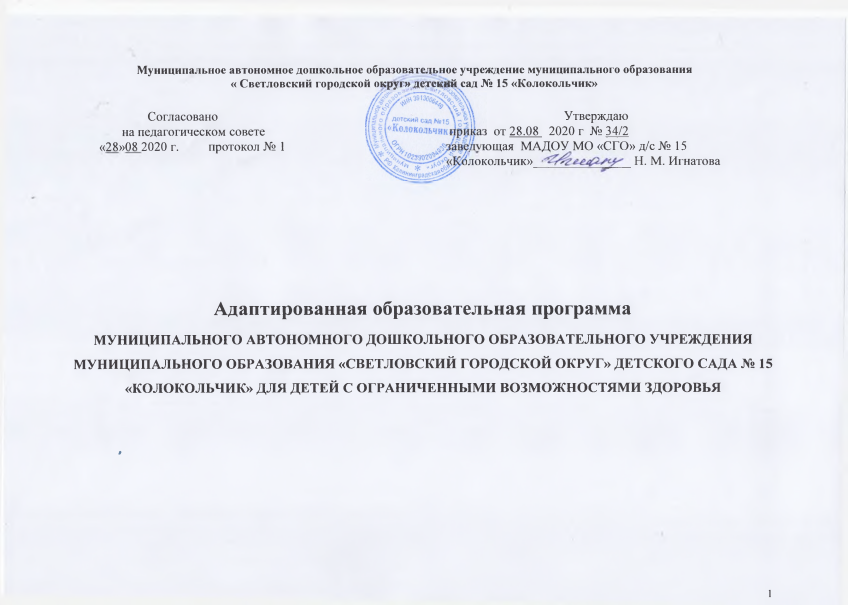 